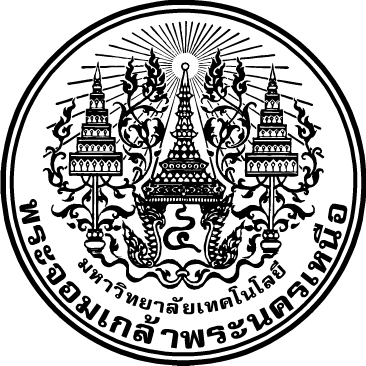    หลักสูตร................................    สาขาวิชา...................................................    (หลักสูตรใหม่/หลักสูตรปรับปรุง พ.ศ. ……)       ภาควิชา..............................................       คณะ.....................................       มหาวิทยาลัยเทคโนโลยีพระจอมเกล้าพระนครเหนือ       วิทยาเขต......................     (กรณีเป็นวิทยาเขตระบุใต้ชื่อมหาวิทยาลัย)สารบัญ					                                   	      หน้าองค์ประกอบที่ 1  ชื่อปริญญา ประกาศนียบัตรบัณฑิต ประกาศนียบัตรบัณฑิตชั้นสูง และสาขาวิชา	         	 รหัสและชื่อหลักสูตร	 1	 ชื่อปริญญาและสาขาวิชา     	 1 วิชาเอก	 1		รูปแบบของหลักสูตร	 1		สถานภาพของหลักสูตรและการพิจารณาอนุมัติ/เห็นชอบ	 2องค์ประกอบที่ 2  ปรัชญา วัตถุประสงค์ ผลลัพธ์การเรียนรู้		ปรัชญาของหลักสูตร	 3	 ความสำคัญของหลักสูตร	 3	 วัตถุประสงค์ของหลักสูตร	 4		จุดเด่นเฉพาะของหลักสูตร	 4		อาชีพที่สามารถประกอบได้หลังสำเร็จการศึกษา	 4	 ผลลัพธ์การเรียนรู้	 4	 ความคาดหวังของผลลัพธ์การเรียนรู้	10องค์ประกอบที่ 3  โครงสร้างหลักสูตร รายวิชาและหน่วยกิต จำนวนหน่วยกิตที่เรียนตลอดหลักสูตร	11 โครงสร้างหลักสูตร	11 รายวิชาในแต่ละหมวดวิชาและจำนวนหน่วยกิต	12 แผนการศึกษา	14 คำอธิบายรายวิชา 	15 แผนที่แสดงการกระจายความรับผิดชอบมาตรฐานผลการเรียนรู้จากหลักสูตรสู่รายวิชา 	16องค์ประกอบที่ 4  การจัดกระบวนการเรียนรู้		ระบบการจัดการศึกษา	20	 การจัดการศึกษาฤดูร้อน		  20	 การเทียบเคียงหน่วยกิตในระบบทวิภาค การเทียบโอนหน่วยกิต รายวิชาและการลงทะเบียนเรียน ข้ามมหาวิทยาลัย (ถ้ามี) 	20สารบัญ (ต่อ)หน้า    วัน-เวลาในการดำเนินการเรียนการสอน 	20 ปัญหาของนักศึกษาแรกเข้า	20	กลยุทธ์ในการดำเนินการเพื่อแก้ไขปัญหา/ข้อจำกัดของนักศึกษา 	21		องค์ประกอบเกี่ยวกับประสบการณ์ภาคสนาม (ถ้ามี)	          	21		ข้อกำหนดเกี่ยวกับการทำโครงงานหรืองานวิจัย (ถ้ามี)	          	21	 การจัดกระบวนการเรียนรูที่กระตุนใหผูเรียนเกิดการเรียนรู รูจักวิธีการแสวงหาความรู	 เพื่อปลูกฝังใหผูเรียนเกิดการเรียนรูตลอดชีวิต เกิดกรอบคิดแบบเติบโต (Growth Mindset)             22      การจัดกระบวนการเรียนรูที่ทำใหมั่นใจวาผูเรียนสามารถนำสิ่งที่เรียนรูไปใชกับโลก      ของการทำงานจริงไดและตอบสนองความตองการและความคาดหวังของผูมีสวนไดส่วนเสีย       และสอดคลองกับผลลัพธการเรียนรูที่คาดหวัง                                                                   22องค์ประกอบที่ 5  ความพร้อมและศักยภาพในการบริหารจัดการหลักสูตร 		            ซึ่งรวมถึงคณาจารย์และที่ปรึกษาวิทยานิพนธ์	 แผนการรับนักศึกษาและผู้สำเร็จการศึกษาในระยะ 5 ปี	23  งบประมาณตามแผน	23	 การพัฒนาคณาจารย์	24  ชื่อ-นามสกุล ตำแหน่ง และคุณวุฒิการศึกษาของอาจารย์	25องค์ประกอบที่ 6  คุณสมบัติของผู้เข้าศึกษา		  28องค์ประกอบที่ 7  การประเมินผลการเรียนและเกณฑ์การสำเร็จการศึกษา	 กฎระเบียบหรือหลักเกณฑ์ในการให้ระดับคะแนน (เกรด) 		  29	 กระบวนการทวนสอบมาตรฐานผลสัมฤทธิ์ของนักศึกษา		  29	 เกณฑ์การสำเร็จการศึกษาตามหลักสูตร		  33องค์ประกอบที่ 8  การประกันคุณภาพหลักสูตร	การกำกับมาตรฐาน		34	บัณฑิต 	            	34	นักศึกษา	            	34	อาจารย์	            	35สารบัญ (ต่อ)หน้า   	หลักสูตร การเรียนการสอน การประเมินผู้เรียน	            	35	สิ่งสนับสนุนการเรียนรู้	            	35	ตัวบ่งชี้ผลการดำเนินงาน (Key Performance Indicators)	            	36องค์ประกอบที่ 9  ระบบและกลไกในการพัฒนาหลักสูตร 		  37	การวางแผนคุณภาพ (Quality Planning) การควบคุมคุณภาพ (Quality Control) และ     การบริหารความเสี่ยงที่อาจเกิดขึ้นในระหวางการดำเนินการหลักสูตร 	 	39	วิธีการจัดการขอรองเรียนและการอุทธรณ	            	41	การนำขอมูลการประเมินผลการจัดการศึกษามาใชในการทบทวน ปรับปรุงและพัฒนาคุณภาพ     หลักสูตรเพื่อใหผูเรียนบรรลุมาตรฐานผลลัพธการเรียนรู	            	42	วิธีการสื่อสารและเผยแพรขอมูลหลักสูตรใหผูมีสวนได้ส่วนเสียรับทราบ	            	42ภาคผนวก 	            44          1. ความสอดคล้องของผลลัพธ์การเรียนรู้ที่คาดหวังของหลักสูตร (PLOs) กับรายวิชาในหมวดวิชาศึกษาทั่วไป          2. เอกสารความร่วมมือกับสถาบัน/หน่วยงานอื่น ๆ ในลักษณะการทำ MOU (ถ้ามี)3. แผนภูมิแสดงความต่อเนื่องของหลักสูตร	4. รายละเอียดการกำหนดรหัสวิชาของหลักสูตร ในกรณีที่หลักสูตรมีแขนงวิชา ควรเพิ่มเติมข้อมูลการระบุชื่อปริญญาและแขนงวิชาในใบรายงานผลการศึกษา (Transcript)  	5. สำเนาคำสั่งแต่งตั้งคณะกรรมการพัฒนาหลักสูตร ตามแบบฟอร์มที่มหาวิทยาลัยกำหนด	6. รายละเอียดการปรับปรุงแก้ไขหลักสูตร (กรณีเป็นหลักสูตรปรับปรุง)	7. ตารางเปรียบเทียบรายวิชาในหลักสูตรกับองค์ความรู้ตามมาตรฐานคุณวุฒิ (ถ้ามี)	8. ผลงานทางวิชาการของอาจารย์	    9. ระเบียบมหาวิทยาลัยเทคโนโลยีพระจอมเกล้าพระนครเหนือ ว่าด้วยการศึกษาระดับปริญญาบัณฑิตหลักสูตร ..................................................สาขาวิชา................................................................(หลักสูตรใหม่/หลักสูตรปรับปรุง พ.ศ. .......)ชื่อสถาบันอุดมศึกษา	.............................................................................................................................วิทยาเขต/คณะ/ภาควิชา	.............................................................................................................................สถานที่จัดการเรียนการสอน	.............................................................................................................................องค์ประกอบที่ 1  ชื่อปริญญา ประกาศนียบัตรบัณฑิต ประกาศนียบัตรชั้นสูง และสาขาวิชา1. รหัสและชื่อหลักสูตร    รหัสหลักสูตร  : .....................................(ระบุรหัสหลักสูตร 14 หลัก)    ภาษาไทย      : หลักสูตร....................................................สาขาวิชา.............................................................    ภาษาอังกฤษ  : Bachelor of......................................................Program in................................................2. ชื่อปริญญาและสาขาวิชา    ชื่อเต็ม (ภาษาไทย)  	: ...................................................................(...........................................................)    ชื่อย่อ  (ภาษาไทย)       : .................(................................................)    ชื่อเต็ม (ภาษาอังกฤษ)   : Bachelor of................................................(........................................................)    ชื่อย่อ  (ภาษาอังกฤษ)   : .................(................................................)3. วิชาเอก      	ไม่มี       กรณี  มีวิชาเอกหรือแขนงวิชา ระบุ  “มี จำนวน ......... แขนงวิชา   ดังนี้”                1) แขนงวิชา...................                 2) แขนงวิชา...................4. รูปแบบของหลักสูตร    4.1 รูปแบบ                หลักสูตรระดับปริญญาตรี  หลักสูตร........ปี     กรณี เป็นหลักสูตรเสริมทักษะภาษาอังกฤษ                (ระบุ) หลักสูตรระดับปริญญาตรี  หลักสูตร........ปี ที่จัดการเรียนการสอนในรูปแบบเสริมทักษะภาษาอังกฤษในระหว่างการศึกษา ไม่น้อยกว่าร้อยละ 20 ของจำนวนหน่วยกิตรวมตลอดหลักสูตร	4.2 ประเภทของหลักสูตร                  (ระบุ) ประเภทของหลักสูตรอย่างใดอย่างหนึ่ง ดังนี้	หลักสูตรปริญญาตรีทางวิชาการ 	หลักสูตรปริญญาตรีแบบก้าวหน้าทางวิชาการ 	หลักสูตรปริญญาตรีทางวิชาชีพ	หลักสูตรปริญญาตรีแบบก้าวหน้าทางวิชาชีพ                หลักสูตรปริญญาตรีปฏิบัติการ                          (ปริญญา อส.บ. ระบุประเภทของหลักสูตรเป็นปริญญาตรีปฏิบัติการเท่านั้น)    	4.3 ภาษาที่ใช้               การจัดการเรียนการสอนใช้ภาษาไทยและภาษาอังกฤษ สำหรับเอกสารและตำราเรียนในวิชาของหลักสูตร มีทั้งที่เป็นภาษาไทยและภาษาอังกฤษ    4.4 การรับเข้าศึกษา               รับนักศึกษาไทยและนักศึกษาต่างประเทศที่ใช้ภาษาไทยได้    4.5 ความร่วมมือกับสถาบันอื่น               ไม่มี (หากมีความร่วมมือกับสถาบันอื่นในลักษณะการทำ MOU โปรดระบุชื่อสถาบันที่มีความร่วมมือ และแนบเอกสาร MOU ไว้ในภาคผนวกด้วย)    4.6 การให้ปริญญาแก่ผู้สำเร็จการศึกษา               ให้ปริญญาเพียงสาขาวิชาเดียว5. สถานภาพของหลักสูตรและการพิจารณาอนุมัติ/เห็นชอบหลักสูตร- หลักสูตรใหม่/หลักสูตรปรับปรุง พ.ศ. 25…- ปรับปรุงจากหลักสูตร........................................................(กรณีเป็นหลักสูตรปรับปรุง)- เปิดสอนภาคการศึกษาที่.... ปีการศึกษา 25....- ได้พิจารณากลั่นกรองโดยคณะกรรมการประจำส่วนงานวิชาการ คณะ................…..  ในการประชุมครั้งที่ ......... เมื่อวันที่ ...... เดือน............ พ.ศ. .....- ได้พิจารณากลั่นกรองโดยคณะกรรมการพิจารณาหลักสูตรระดับปริญญาบัณฑิต   ในการประชุมครั้งที่ .......... เมื่อวันที่ ...... เดือน............ พ.ศ. .....- ได้รับความเห็นชอบจากสภาวิชาการ มหาวิทยาลัยเทคโนโลยีพระจอมเกล้าพระนครเหนือ    ในการประชุมครั้งที่ ......... เมื่อวันที่ ...... เดือน............ พ.ศ. .....- ได้รับอนุมัติหลักสูตรจากสภามหาวิทยาลัยเทคโนโลยีพระจอมเกล้าพระนครเหนือ    ในการประชุมครั้งที่ ......... เมื่อวันที่ ...... เดือน............ พ.ศ. .....องค์ประกอบที่ 2  ปรัชญา วัตถุประสงค์ ผลลัพธ์การเรียนรู้1. ปรัชญาของหลักสูตร           (ระบุ)2. ความสำคัญของหลักสูตร	2.1 สถานการณ์ภายนอกหรือการพัฒนาที่จำเป็นต้องนำมาพิจารณาในการวางแผนหลักสูตร          ควรกล่าวถึงความสอดคล้องของหลักสูตรกับทิศทางนโยบายความต้องการกำลังคนของประเทศ โดยอ้างอิงจากแผนยุทธศาสตร์ชาติ 20 ปี (พ.ศ. 2561-2580) แผนอุดมศึกษา ระยะ 20 ปี (พ.ศ. 2561-2580)  แผนพัฒนาเศรษฐกิจและสังคมแห่งชาติ ฉบับที่ 13  อีกทั้ง ควรกล่าวถึง ความเสี่ยงและผลกระทบจากภายนอก อาทิ การเปลี่ยนแปลงทางเทคโนโลยี นโยบาย และสิ่งแวดล้อมอื่น ๆ ในบริบทโลก         	2.1.1. สถานการณ์หรือการพัฒนาทางเศรษฐกิจ                     (ระบุ)          	2.1.2  สถานการณ์หรือการพัฒนาทางสังคมและวัฒนธรรม                     (ระบุ)	2.2 ผลกระทบจาก ข้อ 2.1.1 และ 2.1.2 ต่อการพัฒนาหลักสูตรและความเกี่ยวข้องกับวิสัยทัศน์    พันธกิจ และแผนของมหาวิทยาลัย      	ควรกล่าวถึงความสอดคล้องของหลักสูตรกับแผนยุทธศาสตร์มหาวิทยาลัย ระยะ 20 ปี (พ.ศ. 2561-2580) แผนพัฒนาการศึกษา มจพ. ฉบับที่ 13 (พ.ศ. 2566-2570) และแผนพัฒนาความเป็นเลิศ มจพ.            ที่เชื่อมโยงกับการเป็นมหาวิทยาลัย กลุ่มที่ 2 กลุ่มพัฒนาเทคโนโลยีและส่งเสริมการสร้างนวัตกรรม		ความเกี่ยวข้องระหว่างหลักสูตรกับวิสัยทัศน์และพันธกิจของมหาวิทยาลัยวิสัยทัศน์		มหาวิทยาลัยชั้นนำด้านวิทยาศาสตร์ เทคโนโลยี และนวัตกรรม เป็นที่ยอมรับในระดับนานาชาติพันธกิจ		ผลิตบัณฑิตที่พึงประสงค์ วิจัยและพัฒนา บริการวิชาการแก่สังคม ทำนุบำรุงศิลปะและวัฒนธรรม (รวมถึงจริยธรรม)      	2.2.1 การพัฒนาหลักสูตร                    (ระบุ)      	2.2.2 ความเกี่ยวข้องกับวิสัยทัศน์และพันธกิจของมหาวิทยาลัย                    (ระบุ)	2.3 ความสัมพันธ์กับหลักสูตรอื่นที่เปิดสอนในคณะ/ภาควิชาอื่นของมหาวิทยาลัย (ถ้ามี)      	2.3.1 กลุ่มวิชา/รายวิชาในหลักสูตรนี้ที่เปิดสอนโดยคณะ/ภาควิชา/หลักสูตรอื่น                    (ระบุ)      	2.3.2 กลุ่มวิชา/รายวิชาในหลักสูตรที่เปิดสอนให้ภาควิชา/หลักสูตรอื่นต้องมาเรียน                    (ระบุ)      	2.3.3 การบริหารจัดการ (ถ้ามี)                    (ระบุ)3. วัตถุประสงค์ของหลักสูตร (PEOs)           	(ระบุ)4. จุดเด่นเฉพาะของหลักสูตร           	(ระบุ)5. อาชีพที่สามารถประกอบได้หลังสำเร็จการศึกษา    (ระบุชื่ออาชีพให้ชัดเจน เช่น วิศวกร...  นักวิชาการ....  ผู้จัดการ... บุคลากรทางการศึกษา ฯลฯ)1. ......................................................................................................................2. ...................................................................................................................... ฯลฯ6. ผลลัพธ์การเรียนรู้	หลักสูตรแสดงให้เห็นว่าได้มีการกำหนดผู้มีส่วนได้เสีย และได้มีการสำรวจความต้องการและความคาดหวังที่นำไปสู่การกำหนดผลลัพธ์การเรียนรู้ที่สะท้อนความต้องการและความคาดหวังของผู้มีส่วนได้ส่วนเสีย  โดยหลักสูตรควรกล่าวถึงที่มาของผลลัพธ์การเรียนรู้ อาทิ การสัมภาษณ์ การจัดทำแบบสอบถาม แบบประเมิน จากผู้ใช้บัณฑิต ศิษย์เก่า นักศึกษาปัจจุบัน และผู้มีส่วนได้ส่วนเสีย เพื่อให้ได้ข้อมูลในการกำหนดผลลัพธ์การเรียนรู้ที่คาดหวังของหลักสูตร ตัวอย่าง (หลักสูตรปรับเปลี่ยนตามบริบทของหลักสูตร)การกำหนดผลลัพธ์การเรียนรู้ที่คาดหวังของหลักสูตร เริ่มจากการเก็บข้อมูลโดยใช้แบบสอบถาม การสัมภาษณ์ และการประชุมกลุ่ม (Focus Group) ร่วมกันกับผู้มีส่วนได้ส่วนเสียต่าง ๆ ได้แก่ การประชุมกลุ่มและการสัมภาษณ์กับกลุ่มผู้ใช้บัณฑิต ซึ่งเป็นโรงพยาบาล กลุ่มบริษัทที่บัณฑิตจากภาควิชาเข้าทำงาน บริษัทที่รับนักศึกษาเข้าฝึกประสบการณ์วิชาชีพ และบริษัทที่นักศึกษาเข้าปฏิบัติการสหกิจศึกษา เช่น กรมการแพทย์ โรงพยาบาลราชวิถี โรงพยาบาลศรีราชา โรงพยาบาลธนบุรี บริษัทอาร์เอฟเอส บริษัทเอ็นเฮลท์ (N Health) เป็นต้น อีกทั้ง การเก็บข้อมูลคุณสมบัติและความต้องการของผู้ใช้บัณฑิตผ่านจากเว็บไซต์หางาน การจ้างงาน เช่น JobsDB รวมทั้ง ข้อมูลจากศิษย์เก่า นักศึกษาปัจจุบัน และอาจารย์ จากการตอบแบบสอบถาม นอกจากนี้ หลักสูตรยังได้เทียบเคียง (Benchmarking) ผลลัพธ์การเรียนรู้ที่คาดหวังของหลักสูตร (PLOs) กับหลักสูตรลักษณะเดียวกัน กับมหาวิทยาลัยชั้นนำทั้งในประเทศ เช่น มหาวิทยาลัยมหิดล และมหาวิทยาลัยศรีนครินทรวิโรฒ และมหาวิทยาลัยในต่างประเทศ เช่น Johns Hopkins University และ National University of Singapore เพื่อเป็นแนวทางในการปรับปรุง พัฒนา และดำเนินการให้ PLOs ของตนเองมีความโดดเด่น เป็นเอกลักษณ์ และมีความแตกต่าง เทียบเคียงได้ในระดับชาติ และนานาชาติ	6.1 วิธีการกำหนดผลลัพธ์การเรียนรู้ที่คาดหวังของหลักสูตร (PLOs)      6.2 ผลลัพธ์การเรียนรู้ที่คาดหวังของหลักสูตร (PLOs)		ผลการเรียนรู้ที่คาดหวังของหลักสูตร (ควรระบุผลการเรียนรู้ที่สามารถวัดและประเมินผลได้)		แบ่งออกเป็น  - ผลการเรียนรู้ที่คาดหวังด้านความรู้และทักษะเฉพาะทาง (Specific Outcome: S)        	       - ผลการเรียนรู้ที่คาดหวังด้านความรู้และทักษะทั่วไป (General Outcome: G) 	6.3 ผลลัพธ์การเรียนรู้ตามมาตรฐานคุณวุฒิระดับอุดมศึกษา พ.ศ. 2565 	6.4 ตารางแสดงความสัมพันธ์ระหว่างผลลัพธ์การเรียนรู้ที่คาดหวังของหลักสูตร (PLOs) กับทักษะและความสามารถที่จำเป็น 4 ด้าน6.5 ตารางแสดงความสัมพันธ์ระหว่างผลลัพธ์การเรียนรู้ที่คาดหวังของหลักสูตร (PLOs) กับวิสัยทัศน์และพันธกิจของมหาวิทยาลัยหมายเหตุวิสัยทัศน์ หมายถึง มหาวิทยาลัยชั้นนำด้านวิทยาศาสตร์ เทคโนโลยี และนวัตกรรม เป็นที่ยอมรับในระดับนานาชาติพันธกิจ 1 หมายถึง ผลิตบัณฑิตที่พึงประสงค์ พันธกิจ 2 หมายถึง วิจัยและพัฒนา พันธกิจ 3 หมายถึง บริการวิชาการแก่สังคม พันธกิจ 4 หมายถึง ทำนุบำรุงศิลปะและวัฒนธรรม (รวมถึง จริยธรรม)6.6 ตารางแสดงความสัมพันธ์ระหว่างผลลัพธ์การเรียนรู้ที่คาดหวังของหลักสูตร (PLOs) กับคุณลักษณะพื้นฐานร่วมกันของบัณฑิตที่พึงประสงค์ มจพ.หมายเหตุGraduate Attribute 1: 	เป็นผู้มีความรู้ความสามารถในวิชาชีพ และมีทักษะด้านความคิดสร้างสรรค์ 		(Person with Professional and Thinking Skills)Graduate Attribute 2:	เป็นผู้มีความซื่อสัตย์ รับผิดชอบ มีคุณธรรม จริยธรรม ทำประโยชน์เพื่อสังคม และ		เป็นที่พึ่งทางวิชาการ (Person with Social Responsibility)Graduate Attribute 3:	เป็นผู้มีฐานคิดและความเป็นผู้ประกอบการด้านนวัตกรรมและเทคโนโลยี                              	(Person with Innovative and Technopreneur Mindset)Graduate Attribute 4:	เป็นบุคคลที่สามารถแข่งขันได้ในระดับชาติและนานาชาติ                               	(Person with Global Competence)6.7 ตารางแสดงความสัมพันธ์ระหว่างผลลัพธ์การเรียนรู้ที่คาดหวังของหลักสูตร (PLOs) กับวัตถุประสงค์ของหลักสูตร (PEOs)หมายเหตุ วัตถุประสงค์ของหลักสูตร (PEOs) คือ สิ่งที่หลักสูตรกำหนดไว้ในองค์ประกอบที่ 2 ข้อ 3PEO1: ………………..……………………………..PEO2: ………………..……………………………..PEO3: ………………..……………………………..7. ความคาดหวังของผลลัพธ์การเรียนรู้	7.1 ความคาดหวังของผลลัพธ์การเรียนรู้เมื่อสิ้นปีการศึกษา (YLOs)    	(ระบุความคาดหวังของผลลัพธ์การเรียนรู้ในแต่ละชั้นปี ตามความคาดหวังที่แต่ละหลักสูตรกำหนด)	ชั้นปีที่ 1 (YLO 1)	YLO 1.1…………………………………………………....	YLO 1.2…………………………………………………….	ชั้นปีที่ 2 (YLO 2)	YLO 2.1…………………………………………………....	YLO 2.2…………………………………………………….	ชั้นปีที่ 3 (YLO 3)	YLO 3.1…………………………………………………....	  YLO 3.2…………………………………………………....ชั้นปีที่ 4 (YLO 4)	YLO 4.1…………………………………………………....	YLO 4.2…………………………………………………….	7.2 ตารางแสดงความสัมพันธ์ระหว่างผลลัพธ์การเรียนรู้ที่คาดหวังของหลักสูตร (PLOs) กับผลลัพธ์การเรียนรู้เมื่อสิ้นปีการศึกษา (YLOs)องค์ประกอบที่ 3  โครงสร้างหลักสูตร รายวิชาและหน่วยกิต1. จำนวนหน่วยกิตที่เรียน รวมตลอดหลักสูตร    	…….หน่วยกิต2. โครงสร้างหลักสูตร	1) หมวดวิชาศึกษาทั่วไป	ไม่น้อยกว่า	 24 หน่วยกิต    		1.1 วิชาบังคับ   	 13 หน่วยกิต       	- กลุ่มเสริมสร้างทักษะการใช้ภาษาและการสื่อสาร	   6 หน่วยกิต	- กลุ่มเสริมสร้างทักษะการเป็นผู้ประกอบการและสร้างนวัตกรรม	   6 หน่วยกิต	- กลุ่มเสริมสร้างคุณภาพชีวิตและวิถีพลเมืองที่ดี	   1 หน่วยกิต                      ให้เลือกเรียนจากชุดวิชากีฬาและนันทนาการ จำนวน 1 วิชา		1.2 วิชาเลือก   	ไม่น้อยกว่า  11 หน่วยกิต              โดยเลือกจากกลุ่มวิชาดังต่อไปนี้       		- กลุ่มเสริมสร้างทักษะการใช้ภาษาและการสื่อสาร	     	  		- กลุ่มเสริมสร้างทักษะการเป็นผู้ประกอบการและสร้างนวัตกรรม	  	- กลุ่มเสริมสร้างคุณภาพชีวิตและวิถีพลเมืองที่ดี          	  		- กลุ่มเสริมสร้างทักษะในศตวรรษที่ 21                     	  	2) หมวดวิชาเฉพาะ	 …….หน่วยกิต		2.1 กลุ่มวิชาแกน	 …….หน่วยกิต		2.2 กลุ่มวิชาชีพ	 …….หน่วยกิต		2.3 กลุ่มวิชาฝึกงาน/สหกิจศึกษา	 …….หน่วยกิต(หรือระบุอีกรูปแบบหนึ่ง ดังนี้)      	โครงการปกติ		2.1 กลุ่มวิชาแกน	 …….หน่วยกิต		2.2 กลุ่มวิชาชีพ	 …….หน่วยกิต		2.3 กลุ่มวิชาฝึกงาน	 …….หน่วยกิต		โครงการสหกิจศึกษา		2.1 กลุ่มวิชาแกน	 …….หน่วยกิต		2.2 กลุ่มวิชาชีพ	 …….หน่วยกิต        2.3 กลุ่มวิชาสหกิจศึกษา	 …….หน่วยกิต	3) หมวดวิชาเลือกเสรี	…….หน่วยกิต3. รายวิชาในแต่ละหมวดวิชาและจำนวนหน่วยกิต	ให้เสนอรายวิชาตามลำดับโครงสร้างของหลักสูตร โดยระบุเลขรหัสรายวิชา ชื่อ รายวิชาทั้งภาษาไทยและภาษาอังกฤษ จำนวนหน่วยกิต จำนวนชั่วโมงบรรยาย/จำนวนชั่วโมงปฏิบัติ และจำนวนชั่วโมงศึกษาด้วยตนเอง ดังตัวอย่างต่อไปนี้				1) หมวดวิชาศึกษาทั่วไป	…….หน่วยกิต   				1.1 วิชาบังคับ   		13 หน่วยกิต       		- กลุ่มเสริมสร้างทักษะการใช้ภาษาและการสื่อสาร	   6 หน่วยกิต                          		080103001  ภาษาอังกฤษ 1	3(3-0-6)                 	             (140103001)  (English I)                          		080103002  ภาษาอังกฤษ 2	3(3-0-6)                	             (140103002)  (English II)		- กลุ่มเสริมสร้างทักษะการเป็นผู้ประกอบการและสร้างนวัตกรรม	  6 หน่วยกิต				080203914  ผู้ประกอบการนวัตกรรม	3(3-0-6) 			(140303612)  (Innovative Technopreneurs)			080303701  กระบวนการคิดเชิงออกแบบ	3(3-0-6)		 (140303611)	 (Design Thinking)		- กลุ่มเสริมสร้างคุณภาพชีวิตและวิถีพลเมืองที่ดี	  1 หน่วยกิต		  ให้เลือกเรียนจากชุดวิชากีฬาและนันทนาการ จำนวน 1 วิชา			080303xxx 	วิชากีฬาและนันทนาการ	1(0-2-1)	            (140303xxx)  	(Sport and Recreation)                           (ให้ยกตัวอย่างรายวิชากีฬาและนันทนาการ จำนวน 2-3 รายวิชา จากเล่มรายวิชาหมวดวิชาศึกษาทั่วไป ฉบับปี พ.ศ. 2566 มาระบุไว้ในหลักสูตร) และให้ระบุข้อความต่อท้าย ดังนี้      	“หรือเลือกเรียนจากรายวิชาในชุดวิชากีฬาและนันทนาการ กลุ่มเสริมสร้างคุณภาพชีวิตและวิถีพลเมืองที่ดี ในหมวดวิชาศึกษาศึกษาทั่วไปที่มหาวิทยาลัยเทคโนโลยีพระจอมเกล้าพระนครเหนือเปิดสอน”				1.2 วิชาเลือก	……. หน่วยกิต				     เลือกเรียนจากรายวิชาในกลุ่มต่อไปนี้ ไม่น้อยกว่า 11 หน่วยกิต	       		- กลุ่มเสริมสร้างทักษะการใช้ภาษาและการสื่อสาร	    				..............................................			- กลุ่มเสริมสร้างทักษะการเป็นผู้ประกอบการและสร้างนวัตกรรม	    				..............................................			- กลุ่มเสริมสร้างคุณภาพชีวิตและวิถีพลเมืองที่ดี          	    				..............................................				- กลุ่มเสริมสร้างทักษะในศตวรรษที่ 21                     	 				..............................................        หรือเลือกเรียนรายวิชาจากกลุ่มวิชาเลือกในหมวดวิชาศึกษาศึกษาทั่วไปที่มหาวิทยาลัยเทคโนโลยี     พระจอมเกล้าพระนครเหนือเปิดสอน				2) หมวดวิชาเฉพาะ	…….หน่วยกิต				2.1 กลุ่มวิชาแกน	…….หน่วยกิต                          		xxxxxxxxx 	ชื่อวิชาภาษาไทย	X(x-x-x)	                	 	          	(ชื่อวิชาภาษาอังกฤษ)			xxxxxxxxx 	ชื่อวิชาภาษาไทย*	X(x-x-x)	                	 	          	(ชื่อวิชาภาษาอังกฤษ)			xxxxxxxxx 	ชื่อวิชาภาษาไทย	X(x-x-x)	                	 	          	(ชื่อวิชาภาษาอังกฤษ)				2.2 กลุ่มวิชาชีพ	…….หน่วยกิต                          		xxxxxxxxx 	ชื่อวิชาภาษาไทย	X(x-x-x)	                	 	          	(ชื่อวิชาภาษาอังกฤษ)			xxxxxxxxx 	ชื่อวิชาภาษาไทย*	X(x-x-x)	                	 	          	(ชื่อวิชาภาษาอังกฤษ)                          		xxxxxxxxx 	ชื่อวิชาภาษาไทย	X(x-x-x)	                	 	          	(ชื่อวิชาภาษาอังกฤษ)			xxxxxxxxx 	ชื่อวิชาภาษาไทย*	X(x-x-x)	                	 	          	(ชื่อวิชาภาษาอังกฤษ)			xxxxxxxxx 	ชื่อวิชาภาษาไทย	X(x-x-x)	                	 	          	(ชื่อวิชาภาษาอังกฤษ)		2.3 กลุ่มวิชาฝึกงาน/สหกิจศึกษา	…….หน่วยกิต                          		xxxxxxxxx 	ชื่อวิชาภาษาไทย	X(x-x-x)	                	 	          	(ชื่อวิชาภาษาอังกฤษ)			xxxxxxxxx 	ชื่อวิชาภาษาไทย	X(x-x-x)	                	 	          	(ชื่อวิชาภาษาอังกฤษ)				3) หมวดวิชาเลือกเสรี	…….หน่วยกิต	    ให้เลือกเรียนจากรายวิชาในหลักสูตรระดับปริญญาตรี ที่มหาวิทยาลัยเทคโนโลยีพระจอมเกล้าพระนครเหนือเปิดสอนรายวิชาที่จัดการเรียนการสอนเป็นภาษาอังกฤษ ระบุเครื่องหมายดอกจัน (*) ไว้หลังชื่อวิชาภาษาไทย                      และระบุข้อความ “หมายเหตุ   * รายวิชาที่จัดการเรียนการสอนเป็นภาษาอังกฤษ” ไว้ในทุกหน้าที่ระบุรายวิชาดังกล่าว4. แผนการศึกษา-  ระบุรายวิชาที่จัดการเรียนการสอนในแต่ละภาคการศึกษาให้ครบถ้วน-  เรียงรหัสวิชาจากน้อยไปมาก และไม่ต้องแบ่งแยกกลุ่มวิชา	ตัวอย่าง	หมายเหตุ   * รายวิชาที่จัดการเรียนการสอนเป็นภาษาอังกฤษ5. คำอธิบายรายวิชา-  ระบุคำอธิบายรายวิชาให้ครบทุกรายวิชาที่ระบุไว้ในโครงสร้างหลักสูตร -  เรียงรหัสวิชาจากน้อยไปมาก และไม่ต้องแบ่งแยกกลุ่มวิชา-  รายละเอียดเนื้อหาวิชาควรพิมพ์ไว้อยู่ในหน้าเดียวกันตัวอย่าง	xxxxxxxxx 	ชื่อวิชาภาษาไทย		X(x-x-x)	                (ชื่อวิชาภาษาอังกฤษ)วิชาบังคับก่อน 	:	xxxxxxxxx  ชื่อวิชาภาษาไทย               	Prerequisite   	:	xxxxxxxxx  ชื่อวิชาภาษาอังกฤษ	คำอธิบายรายวิชา (ภาษาไทย)........................................................................................................................................................................................................................................................................................	คำอธิบายรายวิชา (ภาษาอังกฤษ)...................................................................................................................................................................................................................................................................................ข้อเสนอแนะของคณะกรรมการตรวจสอบการใช้ภาษาอังกฤษการเขียนคำอธิบายรายวิชาภาษาไทย   - เขียนเป็นวลี หรือเป็นหัวข้อของเนื้อหาที่จะสอนในแต่ละวิชา   - ระหว่างวลีหรือหัวข้อให้เว้นวรรค กรณีมีการยกตัวอย่างให้ระบุรายการตัวอย่างต่อไปได้เลย ไม่ใช้คำเชื่อมต่าง ๆ                       (เช่น ได้แก่ ประกอบด้วย ตลอดจน รวมทั้ง รวมถึง เพื่อ เนื่องจาก ฯลฯ)   - ไม่ต้องระบุวัตถุประสงค์ของแต่ละหัวข้อในคำอธิบายรายวิชา   - ไม่ต้องบอกวิธีการสอน   - เรียงลำดับเรื่องที่จะสอนให้เหมาะสม   - ไม่ต้องแบ่งเป็นข้อ ๆ การเขียนคำอธิบายรายวิชาภาษาอังกฤษ   - เขียนเป็นวลีเช่นกันโดยเชื่อมแต่ละวลี/หัวข้อ ด้วยเครื่องหมายอัฒภาค (;) [กรณีมีหัวข้อย่อยภายใต้หัวข้อใหญ่ให้เชื่อม     ระหว่างหัวข้อย่อยด้วยเครื่องหมายจุลภาค (,)]   - เขียนภาษาอังกฤษให้สอดคล้องและเรียงลำดับตรงกับภาษาไทย   - ให้ใช้อักษรตัวใหญ่เฉพาะตัวแรก และ/หรือ คำที่เป็นชื่อเฉพาะ เท่านั้น   - จบคำอธิบายรายวิชาด้วยเครื่องหมายจุด (.)   - ไม่ต้องแบ่งเป็นข้อ ๆ6. แผนที่แสดงการกระจายความรับผิดชอบมาตรฐานผลการเรียนรู้จากหลักสูตรสู่รายวิชา    (Curriculum  Mapping)	6.1 ผลลัพธ์การเรียนรู้ที่คาดหวังของหลักสูตร (PLOs) ในตารางของรายวิชา มีความหมายดังนี้PLO 1 (…) ......................................................................................................................................PLO 2 (…) ......................................................................................................................................PLO 3 (…) ......................................................................................................................................PLO 4 (…) ......................................................................................................................................PLO 5 (…) ......................................................................................................................................PLO 6 (…) ......................................................................................................................................PLO 7 (…) ......................................................................................................................................PLO 8 (…) ......................................................................................................................................แผนที่แสดงการกระจายความรับผิดชอบผลการเรียนรู้ที่คาดหวัง (PLOs) จากหลักสูตรสู่รายวิชา ระบุเครื่องหมาย  ให้สอดคล้องกับผลการเรียนรู้ของแต่ละรายวิชาหมายเหตุ  ให้ระบุทุกรายวิชาในหมวดวิชาเฉพาะตามโครงสร้างหลักสูตร	6.2 ผลลัพธ์การเรียนรู้เมื่อสิ้นปีการศึกษา (YLOs) ในตารางของรายวิชา มีความหมายดังนี้	YLO 1.1…………………………………………………....	YLO 1.2…………………………………………………….	YLO 2.1…………………………………………………....	YLO 2.2…………………………………………………….	YLO 3.1………………………………………………………. 	YLO 3.2………………………………………………………. 	YLO 4.1…………………………………………………....	  YLO 4.2…………………………………………………….  แผนที่แสดงการกระจายความรับผิดชอบผลการเรียนรู้ที่คาดหวังเมื่อสิ้นปีการศึกษา (YLOs) จากหลักสูตรสู่รายวิชา ระบุเครื่องหมาย  ให้สอดคล้องกับผลการเรียนรู้ของแต่ละรายวิชาหมายเหตุ – ให้ระบุทุกรายวิชาในหมวดวิชาเฉพาะตามโครงสร้างหลักสูตรและให้สอดคล้องกับที่ระบุไว้ในแผนการศึกษา           องค์ประกอบที่ 4  การจัดกระบวนการเรียนรู้1. ระบบการจัดการศึกษา        	ระบบการศึกษาเป็นแบบชั้นเรียนและแบบทวิภาคโดย 1 ปีการศึกษา แบ่งออกเป็น 2 ภาคการศึกษาปกติ 1 ภาคการศึกษาปกติมีระยะเวลาศึกษาไม่น้อยกว่า 15 สัปดาห์ การคิดหน่วยกิต คิดตามเกณฑ์มาตรฐานหลักสูตรระดับปริญญาตรี พ.ศ. 2565 สำหรับระเบียบต่าง ๆ ให้เป็นไปตามระเบียบมหาวิทยาลัยเทคโนโลยี
พระจอมเกล้าพระนครเหนือ ว่าด้วยการศึกษาระดับปริญญาบัณฑิต2. การจัดการศึกษาภาคฤดูร้อน	กรณีมีการจัดการศึกษาภาคฤดูร้อน ให้ระบุว่ามีจำนวนกี่ภาคการศึกษา ภาคการศึกษาละ 6 สัปดาห์        รูปแบบที่ 1         	มีการจัดการศึกษาภาคฤดูร้อน จำนวน 1 ภาคการศึกษา ภาคการศึกษาละ 6 สัปดาห์ ดังนี้                    -  โครงการปกติ นักศึกษาชั้นปีที่ 3 เรียนรายวิชา 010743901 การฝึกงานอุตสาหกรรม                   -  โครงการสหกิจศึกษา นักศึกษาชั้นปีที่ 3 เรียนรายวิชา 010743905 เตรียมสหกิจศึกษา	รูปแบบที่ 2                มีการจัดการศึกษาภาคฤดูร้อน จำนวน 2 ภาคการศึกษา ภาคการศึกษาละ 6 สัปดาห์ ดังนี้                                      -  ภาคการศึกษาฤดูร้อนของชั้นปีที่ 2  นักศึกษาเรียนรายวิชาสหกิจศึกษา 1                     -  ภาคการศึกษาฤดูร้อนของชั้นปีที่ 3  นักศึกษาเรียนรายวิชาสหกิจศึกษา 2  3. การเทียบเคียงหน่วยกิตในระบบทวิภาค การเทียบโอนหน่วยกิต รายวิชาและการลงทะเบียนเรียนข้าม มหาวิทยาลัย (ถ้ามี)        	เป็นไปตามระเบียบมหาวิทยาลัยเทคโนโลยีพระจอมเกล้าพระนครเหนือ ว่าด้วยการศึกษา
ระดับปริญญาบัณฑิต4. วัน- เวลาในการดำเนินการเรียนการสอน          ภาคการศึกษาที่ 1      เดือนมิถุนายน – เดือนกันยายน          ภาคการศึกษาที่ 2      เดือนพฤศจิกายน – เดือนกุมภาพันธ์                  ภาคการศึกษาฤดูร้อน  เดือนเมษายน – เดือนพฤษภาคม5. ปัญหาของนักศึกษาแรกเข้า          ให้ระบุปัญหาของนักศึกษาแรกเข้า เช่น การปรับตัวจากการเรียนในระดับมัธยมศึกษา หรือประกาศนียบัตรวิชาชีพ (ปวช.) มาเป็นการศึกษาในระดับปริญญาตรีที่นักศึกษาต้องมีความรับผิดชอบต่อตนเองในการเรียนรู้และทำความเข้าใจกับเนื้อหาที่เรียน   กรณีเป็นหลักสูตรใหม่ให้ระบุว่า “ไม่มี”6. กลยุทธ์ในการดำเนินการเพื่อแก้ไขปัญหา / ข้อจำกัดของนักศึกษาในข้อ 5	ให้ระบุกลยุทธ์ในการดำเนินการเพื่อแก้ไขปัญหา เช่น จัดให้มีระบบอาจารย์ที่ปรึกษาเพื่อทำหน้าที่แนะแนว ดูแล และให้คำปรึกษากับนักศึกษาถึงแนวทางการเรียน เทคนิคการเรียนในมหาวิทยาลัยและการแบ่งเวลาต่าง ๆ กรณีเป็นหลักสูตรใหม่ให้ระบุว่า “ไม่มี”7. องค์ประกอบเกี่ยวกับประสบการณ์ภาคสนาม (ถ้ามี)       ให้สรุปโดยย่อเกี่ยวกับการฝึกงานหรือสหกิจศึกษาพอสังเขป		7.1 มาตรฐานผลการเรียนรู้ของประสบการณ์ภาคสนาม       	(ระบุ)		7.2 ช่วงเวลา       	(ระบุ)		7.3 การจัดเวลาและตารางสอน       	(ระบุ)8. ข้อกำหนดเกี่ยวกับการทำโครงงานหรืองานวิจัย  (ถ้ามี)    ให้สรุปเกี่ยวกับการจัดทำโครงงานหรืองานวิจัยพอสังเขป8.1 คำอธิบายโดยย่อ       (ระบุ)8.2 มาตรฐานผลการเรียนรู้       (ระบุ)8.3 ช่วงเวลา       (ระบุ)8.4 จำนวนหน่วยกิต       	(ระบุ)8.5 การเตรียมการ       (ระบุ)8.6 กระบวนการประเมินผล       (ระบุ)9. การจัดกระบวนการเรียนรูที่กระตุนใหผูเรียนเกิดการเรียนรู รูจักวิธีการแสวงหาความรู เพื่อปลูกฝังใหผูเรียนเกิดการเรียนรูตลอดชีวิต เกิดกรอบคิดแบบเติบโต (Growth Mindset)ตัวอย่างหลักสูตรไดมอบหมายรายวิชาในหลักสูตร เพื่อใหการเรียนรูในรายวิชาสอดคลองกับ PLO ที่ x และ y ซึ่งเน้นการคนควาขอมูลดวยตนเอง การตั้งปญหาการวิจัย เนนการปลูกฝงใหผูเรียนเกิดการเรียนรูตลอดชีวิต โดยไดกำหนดใหรายวิชาเฉพาะบังคับ ไดแก วิชา xxx วิชา yyy วิชา zzz โดยไลระดับของการเรียนรูตั้งแตการเริ่มทำ miniproject ที่ตองมีการสืบคนขอมูลโดยใชเทคโนโลยีสารสนเทศ การฝกเขียนรายงานวิจัย การนำเสนองานวิจัยในรูปแบบตางๆ ไมวาจะเปนการใหสัมมนา การเสวนา การอภิปรายแลกเปลี่ยนความคิดเห็นในเชิงวิศวกรรมศาสตร์ การสื่อสารทางวิทยาศาสตร์และเทคโนโลยีในรูปแบบตาง ๆ เชนการทำคลิปวิดิโอ การทำ infographic เพื่อใหนักศึกษาแสวงหาความรู วางแผนการทดลอง และสามารถสรางโครงงานพิเศษ และนวัตกรรมในหัวขอที่สนใจได นอกจากนี้ยังฝกใหนักศึกษาอภิปรายแลกเปลี่ยนความคิดเห็นในเชิงวิทยาศาสตรเพื่อใหสามารถยอมรับความเห็นตาง อันเปนสวนสำคัญของ growth midset อีกดวย10. การจัดกระบวนการเรียนรูที่ทำใหมั่นใจวาผูเรียนสามารถนำสิ่งที่เรียนรูไปใชกับโลกของการทำงานจริงไดและตอบสนองความตองการและความคาดหวังของผูมีสวนไดส่วนเสีย และสอดคลองกับผลลัพธการเรียนรูที่คาดหวังตัวอย่างจากผลการประเมินโดยผูใชบัณฑิตในระหวางป 2561-2564 พบวาผูใชบัณฑิตมีความพึงพอใจตอคุณสมบัติของบัณฑิตทั้งในดานคุณธรรมจริยธรรม ความรู ทักษะทางปญญา ทักษะความสัมพันธ ระหวางบุคคลและความรับผิดชอบ ตลอดจนทักษะวิเคราะหเชิงตัวเลข การสื่อสารและการใชเทคโนโลยีสารสนเทศ และจากผลการประเมินจากบัณฑิตที่จบการศึกษาระหวางป 2561-2564 พบวาบัณฑิตมีความพึงพอใจ ในการจัดการเรียนการสอนของหลักสูตร โดยมีขอเสนอแนะจากผูใชบัณฑิต บัณฑิตที่จบการศึกษาและผูทรงคุณวุฒิที่วิพากษหลักสูตรวา ควรมีการเพิ่มการเรียนการสอนที่เกี่ยวกับทักษะทางด้านภาษาอังกฤษ การใช้เทคโนโลยีและโปรแกรมที่ทันสมัย เพื่อเพิ่มศักยภาพใหกับบัณฑิตในการประกอบอาชีพในอนาคตโดยไดมีการเปดรายวิชาเพิ่มไดแก วิชา xxx วิชา yyy วิชา zzz หลังจากนั้นชวงปดภาคการศึกษานักศึกษาจะไดฝกงานกับหนวยงานที่นักศึกษาสนใจ และเมื่อนักศึกษาขึ้นป 4 นักศึกษาก็จะสามารถเริ่มดำเนินโครงงานพิเศษในหัวขอที่ตัวเองสนใจเลย ทำใหกระบวนการเรียนรูเปนไปอยางตอเนื่อง และนักศึกษาไดรับขอมูลจากการเรียนทั้งแบบคนควาเอง รับจากหนวยงานภายนอกและขั้นสุดทายสามารถนำมาสรางโครงงานพิเศษของตนเองได สอดคลองกับผลลัพธการเรียนรูของหลักสูตรองค์ประกอบที่ 5  ความพร้อมและศักยภาพในการบริหารจัดการหลักสูตร ซึ่งรวมถึงคณาจารย์และที่ปรึกษาวิทยานิพนธ์   1. แผนการรับนักศึกษาและผู้สำเร็จการศึกษาในระยะ 5 ปี     2. งบประมาณตามแผน           2.1 งบประมาณรายรับ (หน่วย : บาท)2.2 งบประมาณรายจ่าย (หน่วย : บาท)3. การพัฒนาคณาจารย์	3.1 การเตรียมการสำหรับอาจารย์ใหม่		(ระบุรายละเอียด)	3.2 การพัฒนาความรู้และทักษะให้แก่คณาจารย์			1) การพัฒนาทักษะการจัดการเรียนการสอน การวัดและการประเมินผล			(ระบุรายละเอียด)			2) การพัฒนาวิชาการและวิชาชีพด้านอื่นๆ			(ระบุรายละเอียด)                 4. ชื่อ - นามสกุล ตำแหน่ง และคุณวุฒิการศึกษาของอาจารย์	4.1 อาจารย์ผู้รับผิดชอบหลักสูตร-   ระบุรายนามผู้เป็นประธานหลักสูตรให้ชัดเจน เช่น ลำดับที่ 1 เป็นประธานหลักสูตร		-   กรณีหลักสูตรที่มีแขนงวิชา/กลุ่มวิชา ต้องมีอาจารย์ประจำหลักสูตรจำนวนไม่น้อยกว่า 3 คนให้ครบทุกแขนงวิชา/กลุ่มวิชาของหลักสูตร โดยมีคุณวุฒิครอบคลุมแขนงวิชา/กลุ่มวิชา  ที่เปิดสอนและสอดคล้องตามเกณฑ์ฯ    ระบุรายนามอาจารย์ดังนี้   หมายเหตุ  ลำดับที่ 1-3  อาจารย์ประจำแขนงวิชา...............              ลำดับที่ 4-6  อาจารย์ประจำแขนงวิชา............... 			4.2 อาจารย์ประจำหลักสูตร- ให้ระบุรายชื่อและข้อมูลเดียวกันกับอาจารย์ผู้รับผิดชอบหลักสูตร - ระบุผลงานทางวิชาการ ไว้ในภาคผนวก - ระบุภาระการสอนที่มีอยู่แล้ว และที่จะมีในหลักสูตรนี้ 			4.3 อาจารย์ผู้สอน			4.4 อาจารย์พิเศษ (ถ้ามี)องค์ประกอบที่ 6  คุณสมบัติของผู้เข้าศึกษา1. คุณสมบัติของผู้เข้าศึกษา          เป็นผู้สำเร็จการศึกษาระดับ....................... สาขา...................  หรือระดับ............... หรือเทียบเท่าจากสถาบันการศึกษาซึ่งกระทรวงศึกษาธิการรับรอง (หรือคุณสมบัติอื่น ๆ) เช่น	1. สำเร็จการศึกษาระดับมัธยมศึกษาตอนปลาย (ม.6)  	    กรณีระบุกลุ่มสาระการเรียนรู้	    - สำเร็จการศึกษาระดับมัธยมศึกษาตอนปลาย (ม.6) เน้นกลุ่มสาระการเรียนรู้ทางด้านคณิตศาสตร์-วิทยาศาสตร์และเทคโนโลยี ที่ผ่านการเรียนรายวิชาทางคณิตศาสตร์-วิทยาศาสตร์และเทคโนโลยีรวมกันไม่น้อยกว่า 30 หน่วยกิต		กรณีไม่ระบุกลุ่มสาระการเรียนรู้		-  สำเร็จการศึกษาระดับมัธยมศึกษาตอนปลาย (ม.6)  ทุกกลุ่มสาระการเรียนรู้         หรือ	-  สำเร็จการศึกษาระดับมัธยมศึกษาปีที่ 6 ที่ผ่านการเรียนรายวิชาทางคณิตศาสตร์-วิทยาศาสตร์ และเทคโนโลยี รวมกันไม่น้อยกว่า 30 หน่วยกิต 	กรณีหลักสูตรนานาชาติ	-  สำเร็จการศึกษาระดับมัธยมศึกษาปีที่ 6 ที่ผ่านการเรียนรายวิชาทางคณิตศาสตร์-วิทยาศาสตร์ และเทคโนโลยี รวมกันไม่น้อยกว่า 30 หน่วยกิต หรือตามความเห็นชอบของคณะกรรมการประจำส่วนงานวิชาการ    หรือ              2. สำเร็จการศึกษาระดับประกาศนียบัตรวิชาชีพ (ปวช.) ในสาขา............... หรือ สาขาที่เกี่ยวข้อง หรือ	    กรณีมีหลักสูตรเทียบโอนสำหรับผู้สำเร็จการศึกษาระดับประกาศนียบัตรวิชาชีพชั้นสูง (ปวส.)	3. สำเร็จการศึกษาระดับประกาศนียบัตรวิชาชีพชั้นสูง (ปวส.) ในสาขา...............หรือสาขาที่เกี่ยวข้อง          4. คุณสมบัติอื่น ๆ เป็นไปตามระเบียบมหาวิทยาลัยเทคโนโลยีพระจอมเกล้าพระนครเหนือ ว่าด้วยการศึกษาระดับปริญญาบัณฑิต องค์ประกอบที่ 7  การประเมินผลการเรียนและเกณฑ์การสำเร็จการศึกษา1. กฎระเบียบหรือหลักเกณฑ์ในการให้ระดับคะแนน (เกรด)เป็นไปตามระเบียบมหาวิทยาลัยเทคโนโลยีพระจอมเกล้าพระนครเหนือ ว่าด้วยการศึกษาระดับปริญญาบัณฑิต  	 2. กระบวนการทวนสอบมาตรฐานผลสัมฤทธิ์ของนักศึกษาตัวอย่าง (ปรับเปลี่ยนตามบริบทของหลักสูตร)การประเมินผลสัมฤทธิ์ของการเรียนรู้ที่กำหนดในหลักสูตรแบ่งออกเป็น 3 ระดับ คือ 2.1 ระดับรายวิชา (Course Learning Outcomes, CLOs) ซึ่งอาจารย์ผู้สอนจะดำเนินการกำหนด ผลลัพธ์การเรียนรู้ที่คาดหวังของรายวิชา (CLOs) ตามขั้นตอนดังรูป และได้ทำการสอน การวัดและประเมินผลตามกลยุทธ์และวิธีการที่ระบุเอาไว้ในแบบฟอร์ม OBE3/OBE4 หลังจากนั้นก็จะทำการทวนสอบผลสัมฤทธิ์ของนักศึกษาตาม CLOs ที่กำหนดไว้ในแต่ละรายวิชาจากผลการสอบ ผลกิจกรรมการเรียนการสอนต่าง ๆ แล้วสรุปผลการจัดการเรียนการสอน และผลสัมฤทธิ์ของนักศึกษาตาม CLOs ในแบบฟอร์ม OBE5/OBE6  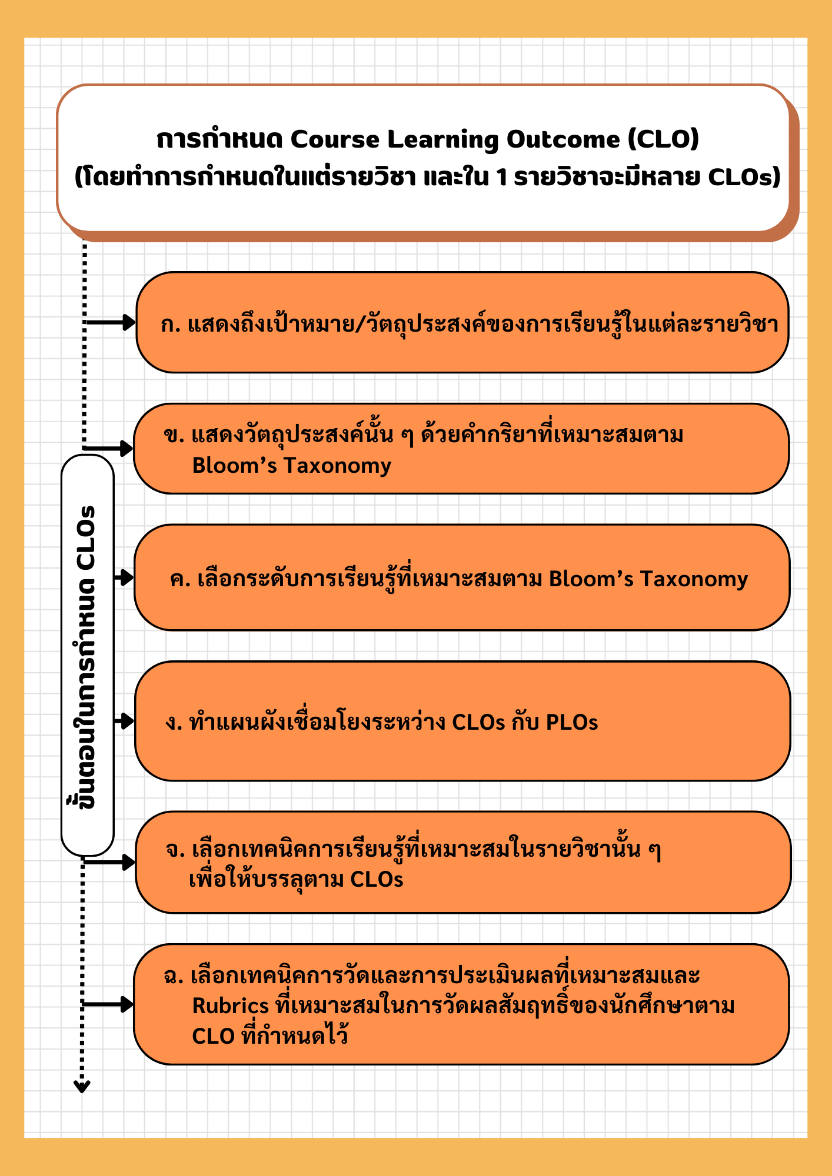 2.2 ระดับชั้นปีการศึกษา (Yearly Learning Outcomes, YLOs) ผ่านการประเมินคะแนนหรือผลการเรียนของนักศึกษาจากกระบวนการประเมินผลสัมฤทธิ์ของรายวิชา (Course Learning Outcomes, CLOs) ตามรายวิชาที่ได้ทำแผนที่แสดงการกระจายความรับผิดชอบผลการเรียนรู้ที่คาดหวังเมื่อสิ้นปีการศึกษา (YLOs) จากหลักสูตรสู่รายวิชา ในองค์ประกอบที่ 3 ด้วยวิธีการที่ระบุเอาไว้ในแบบฟอร์ม OBE3/OBE4 และการทวนผลสัมฤทธิ์ของนักศึกษาตาม CLOs ในแบบฟอร์ม OBE5/OBE6 ดังแสดงในรูป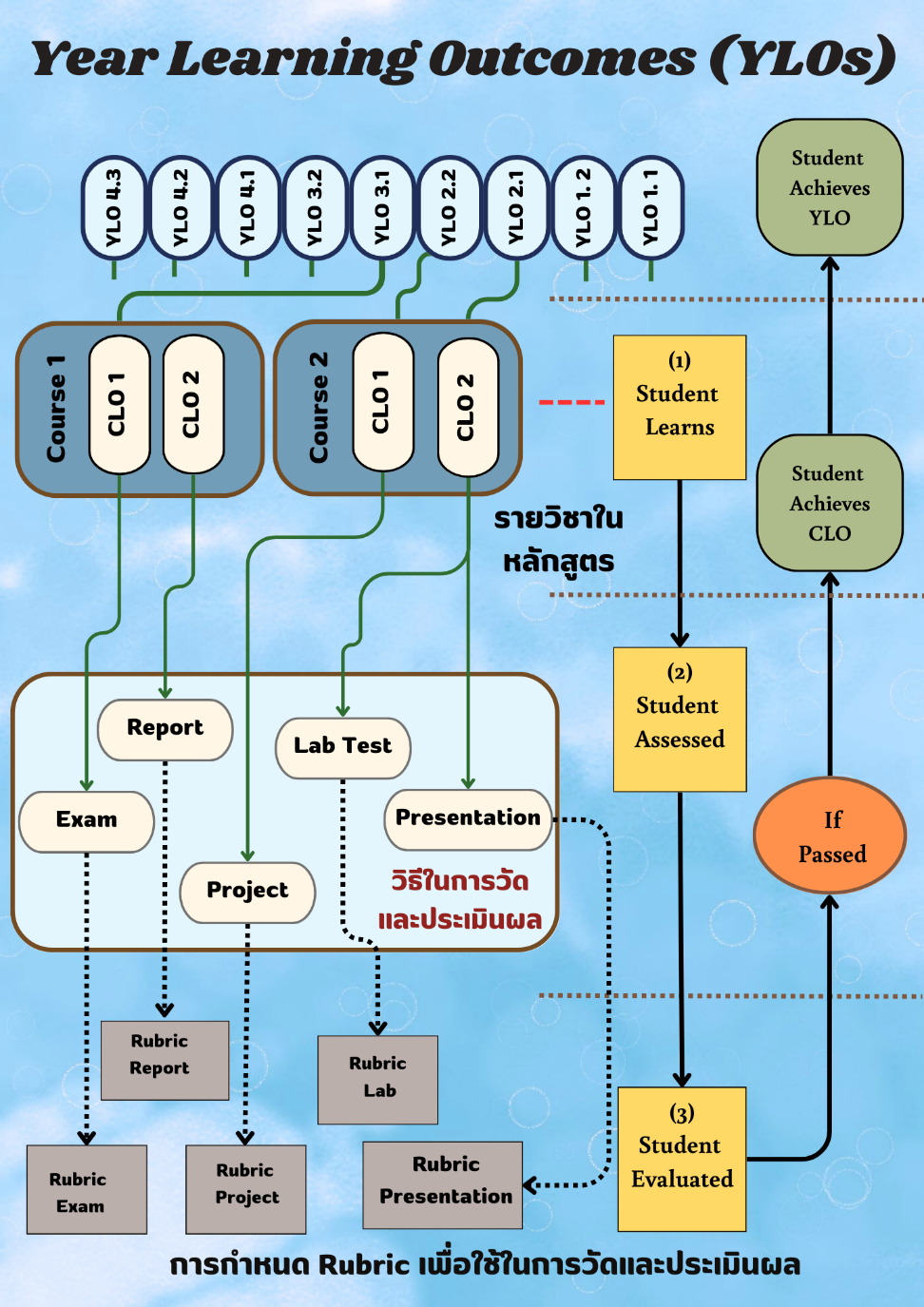 2.3 ระดับหลักสูตร (Program Learning Outcomes, PLOs) จะดำเนินการด้วยวิธีประเมินทั้งแบบทางตรง (Direct Assessment) และแบบทางอ้อม (Indirect Assessment) โดยแบบทางตรง (Direct Assessment) ผ่านการประเมินคะแนนหรือผลการเรียนของนักศึกษาจากกระบวนการประเมินผลสัมฤทธิ์ของรายวิชา (Course Learning Outcomes, CLOs) ตามรายวิชาที่ได้ทำแผนที่แสดงการกระจายความรับผิดชอบผลการเรียนรู้ที่คาดหวัง (PLOs) จากหลักสูตรสู่รายวิชา ในองค์ประกอบที่ 3 ด้วยวิธีการที่ระบุเอาไว้ในแบบฟอร์ม OBE3/OBE4 และการทวนผลสัมฤทธิ์ของนักศึกษาตาม CLOs ในแบบฟอร์ม OBE5/OBE6 ดังแสดงในรูป ในส่วนของการประเมินทางอ้อม เป็นการประเมินผ่านแบบสำรวจจากกลุ่มนักศึกษาที่จบการศึกษาแล้วไม่เกิน 1 ปี (กลุ่มบัณฑิต) ต่อผลการเรียนรู้ที่คาดหวัง (PLOs)  ซึ่งจะเป็นการประเมินผลสัมฤทธิ์ของผลลัพธ์การเรียนรู้ของหลักสูตร (PLOs) โดยจะช่วยสะท้อนระดับความรู้ความสามารถ ทักษะและทัศนคติที่ส่งผลต่อการนำไปใช้ในการประกอบวิชาxxxxxxxxxxxxx รวมถึงการปรับตัวในสถานที่ทำงาน การประเมินผลสัมฤทธิ์ของนักศึกษากลุ่มนี้จะดำเนินการภายในระยะเวลาไม่เกิน 1 ปีหลังจบการศึกษา นอกจากนี้ ยังมีการทำแบบสำรวจ เพื่อทราบความพึงพอใจ และข้อเสนอแนะการดำเนินการของหลักสูตรให้กับกลุ่มอาจารย์ นักศึกษา และผู้ใช้บัณฑิต อีกด้วย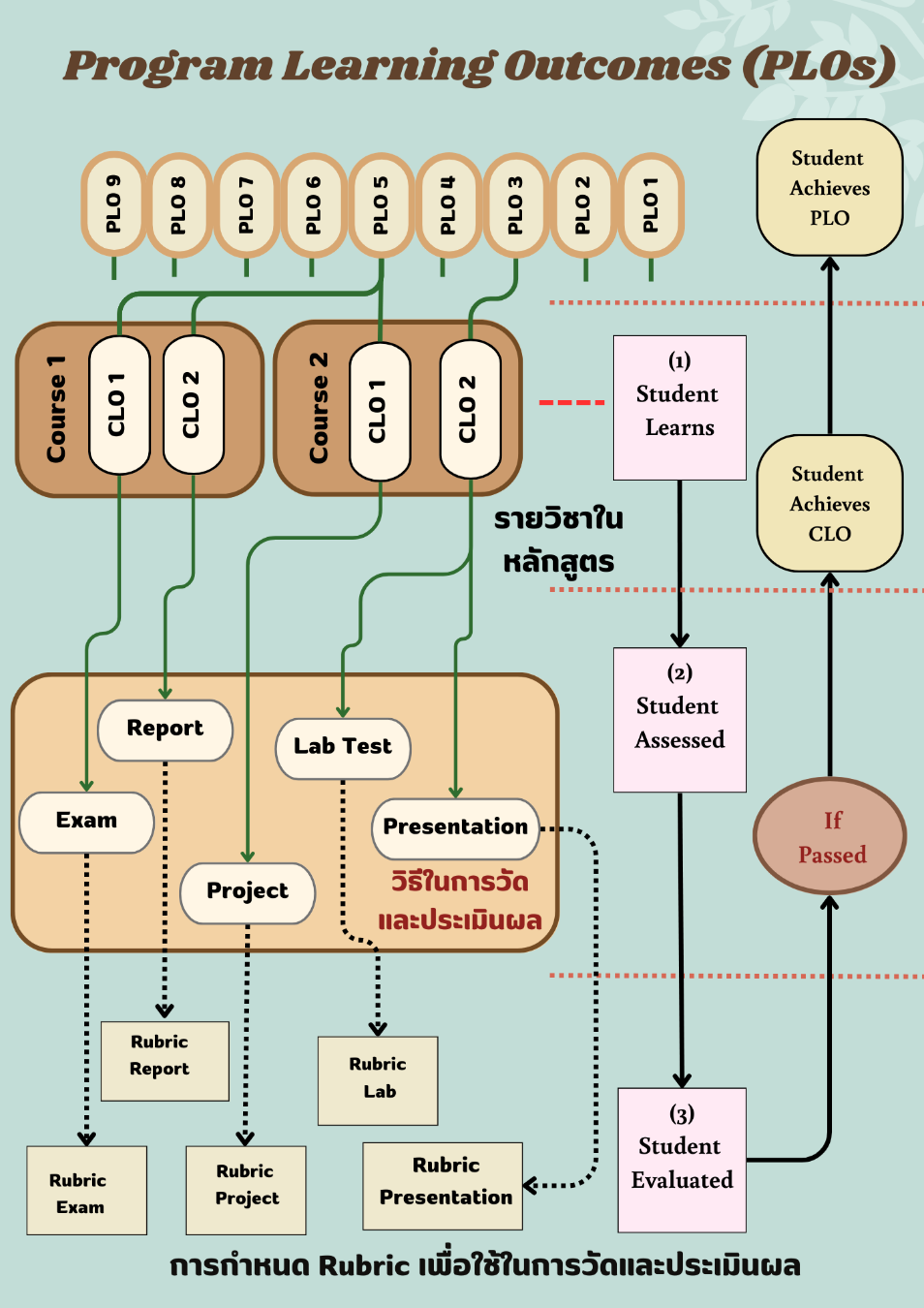 ผลการประเมินผลสัมฤทธิ์การเรียนรู้และความพึงพอใจจะถูกนำมาวิเคราะห์ เพื่อนำมาใช้เป็นข้อมูลในการพัฒนา ปรับปรุงการจัดการเรียนการสอนทั้งในระดับรายวิชาและการปรับปรุงหลักสูตรต่อไป3. เกณฑ์การสำเร็จการศึกษาตามหลักสูตร3.1 นักศึกษาตองเรียนครบตามจํานวนหนวยกิตที่กําหนดไวใน หลักสูตร โดยมีคาลําดับขั้นสะสมเฉลี่ยตลอดทั้งหลักสูตร ไมนอยกวา 2.00 จากระบบ 4 ระดับคะแนนหรือ เทียบเทา และบรรลุผลลัพธการเรียนรูตามมาตรฐานคุณวุฒิระดับปริญญาตรี3.2 เป็นไปตามระเบียบมหาวิทยาลัยเทคโนโลยีพระจอมเกล้าพระนครเหนือ ว่าด้วยการศึกษาระดับปริญญาบัณฑิตองค์ประกอบที่ 8  การประกันคุณภาพหลักสูตร1. การกำกับมาตรฐานการบริหารจัดการหลักสูตรเป็นไปตามเกณฑ์มาตรฐานหลักสูตรระดับปริญญาตรี/ระดับบัณฑิตศึกษา และมาตรฐานคุณวุฒิระดับอุดมศึกษา ตลอดช่วงระยะเวลาที่มีการจัดการเรียนการสอนในหลักสูตร และใช้การประกันคุณภาพระดับหลักสูตรตามแนวทางของเกณฑเครือขายมหาวิทยาลัยกลุ่มประเทศอาเซียน (ASEAN University Network Quality Assurance Criteria at Program Level: AUN-QA)/เกณฑ์การรับรองมาตรฐานคุณภาพการศึกษาระดับหลักสูตรในสาขาวิศวกรรมศาสตร์ (Accreditation Board for Engineering and Technology: ABET)2. บัณฑิต2.1 ให้มีการประเมินคุณภาพบัณฑิตใหเป็นไปตามมาตรฐานคุณวุฒิระดับอุดมศึกษาโดยพิจารณาจากผลการเรียนรู้ที่คาดหวังของหลักสูตร2.2 ให้มีการสำรวจข้อมูลผลการเรียนรู้ที่คาดหวังของหลักสูตร และแสดงผลสัมฤทธิ์การบรรลุตามผลการเรียนรู้ที่คาดหวังของหลักสูตร 2.3 ให้มีการสำรวจภาวการณ์ของบัณฑิตที่ได้งานทำ/ประกอบอาชีพอิสระ ภายในระยะเวลา 1 ปีนับจากวันที่สำเร็จการศึกษา2.4 ให้มีการสำรวจความพึงพอใจและความคาดหวังของผู้ใชบัณฑิตเป็นประจำทุกป และแจ้งผลการสำรวจใหกับคณะกรรมการบริหารหลักสูตรได้รับทราบเพื่อเป็นข้อมูลสำหรับการปรับปรุงพัฒนาหลักสูตรและการจัดการเรียนการสอน3. นักศึกษา3.1 มีกระบวนการรับนักศึกษาที่เหมาะสม โดยกำหนดเกณฑ์การคัดเลือกและคุณสมบัติของนักศึกษาให้สอดคล้องกับลักษณะของหลักสูตร และมีการเตรียมความพร้อมก่อนเข้าศึกษา เพื่อให้นักศึกษามีความพร้อมในการเรียนและสามารถสำเร็จการศึกษาได้ตามระยะเวลาที่หลักสูตรกำหนด 3.2 มีการจัดกิจกรรมเพื่อพัฒนาความรู้ ความสามารถ และศักยภาพของนักศึกษาในรูปแบบต่างๆ เพื่อเสริมสร้างความเป็นพลเมืองดีที่มีจิตสำนึกสาธารณะและใส่ใจในสิ่งแวดล้อม เสริมสร้างทักษะการเรียนรู้ในศตวรรษที่ 21 และทักษะการเรียนรู้ตลอดชีวิต 3.3 มีการแต่งตั้งอาจารย์ที่ปรึกษาเพื่อให้คำปรึกษาด้านวิชาการ และแนะแนวให้แก่นักศึกษาทุกคน 3.4 มีการสำรวจข้อมูลการคงอยู่ของนักศึกษา อัตราการสำเร็จการศึกษา เพื่อประเมินแนวโน้มผลการดำเนินงาน4. อาจารย์4.1 มีระบบการรับอาจารย์ใหม่ที่สอดคล้องกับระเบียบ/ข้อบังคับของมหาวิทยาลัย และประกาศจากกระทรวงการอุดมศึกษา วิทยาศาสตร์ วิจัยและนวัตกรรม และอาจารย์ใหม่ต้องมีความเข้าใจถึงวัตถุประสงค์และเป้าหมายของหลักสูตร รวมถึง มีความรู้ มีทักษะ ในการจัดการเรียนการสอนและการประเมินผลสัมฤทธิ์ของนักศึกษา และมีประสบการณ์ทำวิจัยหรือประสบการณ์ประกอบวิชาชีพในสาขาวิชาที่สอน4.2 มีระบบการพัฒนาคุณภาพอาจารย์ เพื่อให้อาจารย์มีความรู้ความเชี่ยวชาญในสาขาวิชาที่เปิดสอน และมีความก้าวหน้าในการผลิตผลงานทางวิชาการอย่างต่อเนื่อง4.3 มีระบบการบริหาร และระบบการส่งเสริมและพัฒนาอาจารย์ที่เหมาะสมและสอดคล้องกับวิสัยทัศน์และนโยบายของมหาวิทยาลัย และแนวทางของหลักสูตร 4.4 มีการสำรวจข้อมูลอาจารย์ผู้รับผิดชอบหลักสูตร อาจารย์ประจำหลักสูตร และอาจารย์ผู้สอน ทั้งในด้านคุณวุฒิ ตำแหน่งทางวิชาการ ผลงานทางวิชาการ การคงอยู่ของอาจารย์ และความพึงพอใจของอาจารย์ เพื่อประเมินแนวโน้มผลการดำเนินงาน5. หลักสูตร การเรียนการสอน การประเมินผู้เรียน5.1 มีกระบวนการออกแบบ/ปรับปรุงหลักสูตรและกระบวนวิชาให้มีเนื้อหาที่ทันสมัย ได้มาตรฐานทางวิชาการ/วิชาชีพ สอดคล้องกับความต้องการของผู้มีส่วนได้ส่วนเสีย และแผนพัฒนาเศรษฐกิจและสังคมแห่งชาติ 5.2 มีการนำเอาการปฏิบัติจริงเข้ามาใช้ในการเรียนการสอนของหลักสูตร ตามปรัชญาการศึกษาของมหาวิทยาลัย 5.3 มีการนำเอาการการวิจัย การบริการวิชาการ และการทำนุบำรุงศิลปะและวัฒนธรรมมาใช้บูรณาการเข้ากับการเรียนการสอนของหลักสูตร5.4 มีการกำหนดอาจารย์ผู้สอนในแต่ละรายวิชา โดยคำนึงถึงความรู้ความสามารถและความเชี่ยวชาญในรายวิชาที่สอน และมีการกำกับ ติดตาม และตรวจสอบการจัดทำแผนการเรียนรู้ และการจัดการเรียนการสอนให้มีความสอดคล้อง และผลักดันให้เกิดผลการเรียนรู้ที่คาดหวังของหลักสูตร5.5 มีการประเมินผู้เรียน กำกับให้มีการประเมิน และมีวิธีการประเมินที่หลากหลาย สอดคล้องกับการจัดการเรียนการสอน และผลการเรียนรู้ที่คาดหวังของหลักสูตร6. สิ่งสนับสนุนการเรียนรู้6.1 มีระบบการดำเนินงานของหลักสูตร ภาควิชา คณะ และมหาวิทยาลัย ในการจัดเตรียมสิ่งสนับสนุนการเรียนรู้ที่จำเป็นต่อการเรียนการสอน ทั้งทางด้านกายภาพ อุปกรณ์ เทคโนโลยี และสิ่งอำนวยความสะดวกหรือทรัพยากรที่สนับสนุนต่อการเรียนรู้ อย่างเพียงพอ ปลอดภัย และเหมาะสมต่อการจัดการเรียนการสอน ซึ่งจะช่วยส่งเสริมให้การเรียนการสอนมีประสิทธิภาพ และผลักดันให้เกิดผลการเรียนรู้ที่คาดหวังของหลักสูตร 6.2 มีการปรับปรุงสิ่งสนับสนุนการเรียนรู้ให้มีคุณภาพดีขึ้นอย่างต่อเนื่อง โดยนำเอาผลการสำรวจความพึงพอใจและความต้องการของอาจารย์ผู้สอนและนักศึกษาต่อสิ่งสนับสนุนการเรียนรู้ มาใช้ในการปรับปรุงพัฒนา7. ตัวบ่งชี้ผลการดำเนินงาน (Key Performance Indicators)องค์ประกอบที่ 9  ระบบและกลไกในการพัฒนาหลักสูตรควรระบุถึง  ระบบและกลไกในการพัฒนาหลักสูตร โดยนำเอากระบวนการบริหารจัดการศึกษา            ซึ่งประกอบด้วย การออกแบบหลักสูตร การจัดกระบวนการเรียนรู้ การบริหารทรัพยากรการเรียนรู้ การพัฒนาอาจารย์ การรับนักศึกษา การติดตามและประเมินผล และอื่น ๆ ที่เกี่ยวข้อง ผ่านการบริหารจัดการกระบวนการต่าง ๆ ให้มีคุณภาพด้วยการวางแผนคุณภาพ (Quality Planning) การควบคุมคุณภาพ (Quality Control) และการปรับปรุงและพัฒนาคุณภาพ (Quality Improvement) เพื่อให้การดำเนินงานของหลักสูตรบรรลุตามวัตถุประสงค์ที่ตั้งไว้ โดยนำเอาข้อมูลที่ได้จากการสำรวจและการประเมินจากนักศึกษา บัณฑิต           ศิษย์เก่า ผู้สอน ผู้ใช้บัณฑิต ข้อมูลจากผลการประเมินการจัดการเรียนการสอนของอาจารย์ หรือผลการประเมินคุณภาพการศึกษา มาใช้วิเคราะห์เพื่อนำไปสู่การวางแผน ปรับปรุง หรือพัฒนาการดำเนินงานของหลักสูตรในภาคการศึกษาและปีการศึกษาถัดไป รวมถึงการปรับปรุงหลักสูตรให้มีความทันสมัย และสอดคล้องกับความต้องการของผู้มีส่วนได้ส่วนเสีย ภายในไม่เกินทุก 5 ปี โดยระบบและกลไกที่เกี่ยวข้องสามารถแสดงในภาพประกอบ 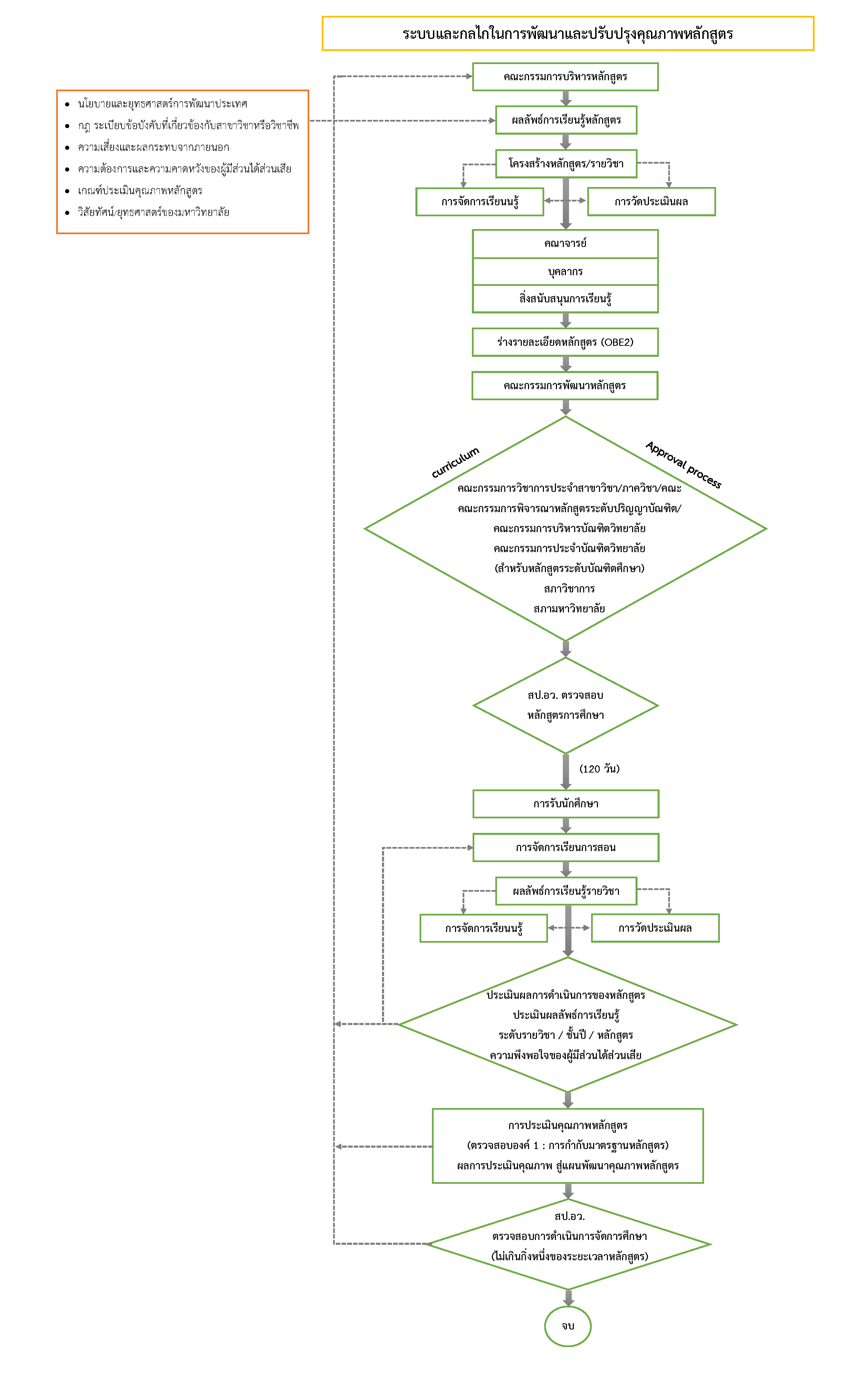  1. การวางแผนคุณภาพ (Quality Planning) การควบคุมคุณภาพ (Quality Control) และ
การบริหารความเสี่ยงที่อาจเกิดขึ้นในระหวางการดำเนินการหลักสูตร2. วิธีการจัดการขอรองเรียนและการอุทธรณตัวอย่าง (ปรับเปลี่ยนตามบริบทของหลักสูตร)	การจัดการข้อร้องเรียนและอุทธรณ์เป็นไปตามหลักเกณฑ์และวิธีปฏิบัติของมหาวิทยาลัย	หรือ หลักสูตรไดประสานกับภาควิชาในการเปดชองทางรับขอรองเรียนโดยมีกลองรับขอรองเรียนและมีชองทางรองเรียนออนไลนผาน Google Form และมีการตั้งประธานในแตละชั้นป เพื่อเปนตัวแทนในการสงเรื่องร้องเรียนเกี่ยวกับการดำเนินงานของหลักสูตรหรือชวยในการประชาสัมพันธถึงความคืบหนาในการแกปญหา โดยแบงกลุมเรื่องรองเรียนเปน (1) ดานหองเรียนและหองปฏิบัติการ (2) ดานสิ่งอำนวยความสะดวก
(3) ดานทรัพยากรที่เอื้อตอการเรียน (4) ขอรองเรียนเกี่ยวกับการอุทธรณและการประเมินผลการศึกษา
(5) ขอรองเรียนเกี่ยวกับการจัดการเรียนการสอน/พฤติกรรมบุคคลในการดำเนินงานของหลักสูตร โดยมีคณะทำงานเปนอาจารยผูรับผิดชอบหลักสูตรและหัวหนาภาควิชา โดยหากคณะทำงานเปนผูที่มีสวนเกี่ยวของกับการถูกรองเรียน จะใหหยุดปฏิบัติหนาที่คณะทํางานฯ ชั่วคราวและมอบหมายผูแทน เพื่อความโปรงใสในการตรวจสอบ  3. การนำขอมูลการประเมินผลการจัดการศึกษามาใชในการทบทวน ปรับปรุงและพัฒนาคุณภาพหลักสูตรเพื่อใหผูเรียนบรรลุมาตรฐานผลลัพธการเรียนรูตัวอย่าง (ปรับเปลี่ยนตามบริบทของหลักสูตร)หลักสูตรจะมีการประชุมภายในระหวางอาจารยประจำหลักสูตรเพื่อชี้แจงผลการทวนสอบผลลัพธการเรียนรูระดับรายวิชา (Course Learning Outcome) ในแตละภาคการศึกษาและหารือแนวทางการปรับปรุงการเรียนการสอนรวมกัน นอกจากนี้ยังมีการประกันคุณภาพภายในเปนประจำทุกป ตามแนวทางของมหาวิทยาลัยทำใหหลักสูตรไดทบทวนผลการดำเนินงานของหลักสูตรในรอบปการศึกษา ซึ่งผลการทวนสอบและผลการประเมินจากผูตรวจประเมินภายใน (Internal Auditor) รวมกับขอมูลประกอบอื่นๆ ไมวาจะเปน ผลการเรียนของนักศึกษา การคงอยูของนักศึกษา ความพึงพอใจของอาจารยและนักศึกษา จะถูกนำมาใชในการประชุมของกรรมการบริหารหลักสูตร มาใชในการวางแผนการดำเนินงานหลักสูตรในปตอไป ตามกระบวนการ PDCA (Plan-Do-Check-Act) เพื่อนปรับปรุงและพัฒนาคุณภาพหลักสูตรใหผูเรียนบรรลุมาตรฐานการเรียนรูไดอยางสูงสุด   4. วิธีการสื่อสารและเผยแพรขอมูลหลักสูตรใหผูมีสวนไดส่วนเสียรับทราบตัวอย่าง (ปรับเปลี่ยนตามบริบทของหลักสูตร) ไดเผยแพรขอมูลหลักสูตร สวนโครงสรางหลักสูตร (Curriculum Structure) และ ผลลัพธการเรียนรูระดับหลักสูตร (Program Learning Outcome) ใหกับผูมีสวนไดสวนเสียภายในและภายนอก (Internal and External Stakeholders) ดวยวิธีตาง ๆ กันดังตอไปนี้		  1. อาจารยผูสอน มีการชี้แจง โครงสรางและผลลัพธการเรียนรูระดับหลักสูตรผานการประชุมของภาควิชาก่อนเริ่มดำเนินการหลักสูตร		2. นักศึกษาในหลักสูตร จะไดรับการชี้แจงในระหวางการปฐมนิเทศและไดรับแจกคูมือนักศึกษา
และทบทวนในการประชุมนักศึกษาทุกภาคการศึกษา และประชาสัมพันธผานเว็บไซตของภาควิชา		3. บุคคลภายนอก จะไดมีการประชาสัมพันธผานเวบไซตของภาควิชา ในดานผลงานที่โดดเดนของนักศึกษาที่สอดคลองกับผลลัพธการเรียนรู และรวมนำเสนอผานทางกิจกรรมตาง ๆ ของคณะและมหาวิทยาลัย
เชนกิจกรรม Open House นอกจากนี้ยังมีการเผยแพรผานทางการบริการวิชาการซึ่งหลักสูตรจะมีกิจกรรมการเรียนการสอนใหกับนักเรียนมัธยมซึ่งเปนกลุมเปาหมายหลักในการรับเข้าเรียน ภาคผนวกเอกสารที่ใส่ในภาคผนวก ประกอบด้วย          1. ความสอดคล้องของผลลัพธ์การเรียนรู้ที่คาดหวังของหลักสูตร (PLOs) กับรายวิชาในหมวดวิชาศึกษาทั่วไป          2. เอกสารความร่วมมือกับสถาบัน/หน่วยงานอื่น ๆ ในลักษณะการทำ MOU (ถ้ามี)3. แผนภูมิแสดงความต่อเนื่องของหลักสูตร	4. รายละเอียดการกำหนดรหัสวิชาของหลักสูตร ในกรณีที่หลักสูตรมีแขนงวิชา  ควรเพิ่มเติมข้อมูลการระบุชื่อปริญญาและแขนงวิชาในใบรายงานผลการศึกษา (Transcript)  	5. สำเนาคำสั่งแต่งตั้งคณะกรรมการพัฒนาหลักสูตร ตามแบบฟอร์มที่มหาวิทยาลัยกำหนด	6. รายละเอียดการปรับปรุงแก้ไขหลักสูตร (กรณีหลักสูตรปรับปรุง)	7. ตารางเปรียบเทียบรายวิชาในหลักสูตรกับองค์ความรู้ตามมาตรฐานคุณวุฒิ (ถ้ามี)	8. ผลงานทางวิชาการของอาจารย์	9. ระเบียบมหาวิทยาลัยเทคโนโลยีพระจอมเกล้าพระนครเหนือ ว่าด้วยการศึกษาระดับปริญญาบัณฑิต    ภาคผนวก 1ความสอดคล้องของผลลัพธ์การเรียนรู้ที่คาดหวังของหลักสูตร (PLOs) กับรายวิชาในหมวดวิชาศึกษาทั่วไป แผนที่แสดงการกระจายความรับผิดชอบมาตรฐานผลการเรียนรู้จากหลักสูตรสู่รายวิชา (Curriculum  Mapping) หมวดวิชาศึกษาทั่วไประบุเครื่องหมาย  ให้สอดคล้องกับผลการเรียนรู้ของแต่ละรายวิชาหมายเหตุ  ให้ระบุทกรายวิชาในหมวดวิชาศึกษาทั่วไปตามโครงสร้างหลักสูตรกลุ่มผู้มีส่วนได้ส่วนเสียสิ่งที่ต้องทำได้/ได้ทำคุณลักษณะที่คาดหวังผู้ใช้บัณฑิตศิษย์เก่านักศึกษาปัจจุบันนักศึกษาในอนาคตอาจารย์/หลักสูตรผลลัพธ์การเรียนรู้ที่คาดหวังของหลักสูตร (PLOs)กลยุทธ์การสอนกลยุทธ์สำหรับวิธีการวัด            และประเมินผลPLO 1 (…) ………………..…………1.…………………..…………………2.…………………..…………………3…………………..…………………1.…………………..…………………2.…………………..…………………3…………………..…………………PLO 2 (…) ………………..…………1.…………………..…………………2.…………………..…………………3…………………..…………………1.…………………..…………………2.…………………..…………………3…………………..…………………PLO 3 (…) ………………..…………1.…………………..…………………2.…………………..…………………3…………………..…………………1.…………………..…………………2.…………………..…………………3…………………..…………………PLO 4 (…) ………………..…………1.…………………..…………………2.…………………..…………………3…………………..…………………1.…………………..…………………2.…………………..…………………3…………………..…………………PLO 5 (…) ………………..…………1.…………………..…………………2.…………………..…………………3…………………..…………………1.…………………..…………………2.…………………..…………………3…………………..…………………PLO 6 (…) ………………..…………1.…………………..…………………2.…………………..…………………3…………………..…………………1.…………………..…………………2.…………………..…………………3…………………..…………………PLO 7 (…) ………………..…………1.…………………..…………………2.…………………..…………………3…………………..…………………1.…………………..…………………2.…………………..…………………3…………………..…………………PLO 8 (…) ………………..…………1.…………………..…………………2.…………………..…………………3…………………..…………………1.…………………..…………………2.…………………..…………………3…………………..…………………มาตรฐานผลลัพธ์การเรียนรู้รายละเอียดผลลัพธ์การเรียนรู้1. ความรู้ (Knowledge)- …………………..…………………..- …………………..…………………..2. ทักษะ (Skills)- …………………..…………………..- …………………..…………………..3. จริยธรรม (Ethics)- …………………..…………………..- …………………..…………………..4. ลักษณะบุคคล (Character)- …………………..…………………..- …………………..…………………..ผลลัพธ์การเรียนรู้ที่คาดหวังของหลักสูตร (PLOs)ความรู้ (Knowledge)ทักษะ (Skills)จริยธรรม (Ethics)ลักษณะบุคคล (Character)PLO 1 (…) ………………..……………………………..PLO 2 (…) ………………..……………………………..PLO 3 (…) ………………..……………………………..PLO 4 (…) ………………..……………………………..PLO 5 (…) ………………..……………………………..PLO 6 (…) ………………..……………………………..PLO 7 (…) ………………..……………………………..PLO 8 (…) ………………..……………………………..ผลลัพธ์การเรียนรู้ที่คาดหวังของหลักสูตร (PLOs)วิสัยทัศน์พันธกิจ 1พันธกิจ 2พันธกิจ 3พันธกิจ 4PLO 1 (…) ……..……………………………..PLO 2 (…) ……..……………………………..PLO 3 (…) ………..……………………………..PLO 4 (…) ………..……………………………..PLO 5 (…) ………..……………………………..PLO 6 (…) ………..……………………………..PLO 7 (…) ………..……………………………..PLO 8 (…) ………..……………………………..ผลลัพธ์การเรียนรู้ที่คาดหวังของหลักสูตร (PLOs)Graduate Attribute 1Graduate Attribute 2Graduate Attribute 3Graduate Attribute 4PLO 1 (…) ………………..……………………………..PLO 2 (…) ………………..……………………………..PLO 3 (…) ………………..……………………………..PLO 4 (…) ………………..……………………………..PLO 5 (…) ………………..……………………………..PLO 6 (…) ………………..……………………………..PLO 7 (…) ………………..……………………………..PLO 8 (…) ………………..……………………………..ผลลัพธ์การเรียนรู้ที่คาดหวังของหลักสูตร (PLOs)PEO 1PEO 2PEO 3PLO 1 (…) ………………..……………………………..PLO 2 (…) ………………..……………………………..PLO 3 (…) ………………..……………………………..PLO 4 (…) ………………..……………………………..PLO 5 (…) ………………..……………………………..PLO 6 (…) ………………..……………………………..PLO 7 (…) ………………..……………………………..PLO 8 (…) ………………..……………………………..ผลลัพธ์การเรียนรู้ที่คาดหวังของหลักสูตรPLO1 (…)PLO2 (…)PLO3 (…)PLO4 (…)PLO5 (…)PLO6 (…)PLO7 (…)PLO8 (…)YLO 1.1…………………………YLO 1.2…………………………YLO 2.1…………………………YLO 2.2…………………………YLO 3.1…………………………YLO 3.2…………………………YLO 4.1…………………………YLO 4.2…………………………ปีที่ 1 ภาคการศึกษาที่ 1ปีที่ 1 ภาคการศึกษาที่ 1ปีที่ 1 ภาคการศึกษาที่ 1ปีที่ 1 ภาคการศึกษาที่ 1รหัสวิชาชื่อวิชาหน่วยกิต(บรรยาย-ปฏิบัติ-ศึกษาค้นคว้าด้วยตนเอง)หน่วยกิต(บรรยาย-ปฏิบัติ-ศึกษาค้นคว้าด้วยตนเอง)XXXXXXXXXชื่อวิชาภาษาไทยชื่อวิชาภาษาไทย    X(X-X-X)(ชื่อวิชาภาษาอังกฤษ)(ชื่อวิชาภาษาอังกฤษ)XXXXXXXXXชื่อวิชาภาษาไทย*ชื่อวิชาภาษาไทย*    X(X-X-X)(ชื่อวิชาภาษาอังกฤษ)(ชื่อวิชาภาษาอังกฤษ)XXXXXXXXXชื่อวิชาภาษาไทยชื่อวิชาภาษาไทย    X(X-X-X)(ชื่อวิชาภาษาอังกฤษ)(ชื่อวิชาภาษาอังกฤษ)XXXXXXXXXชื่อวิชาภาษาไทย*ชื่อวิชาภาษาไทย*    X(X-X-X)(ชื่อวิชาภาษาอังกฤษ)(ชื่อวิชาภาษาอังกฤษ)XXXXXXXXXวิชาเลือกในชุดวิชากีฬาและนันทนาการวิชาเลือกในชุดวิชากีฬาและนันทนาการ    X(X-X-X)(Sport and Recreation Elective Course)(Sport and Recreation Elective Course)XXXXXXXXXวิชาเลือกในหมวดวิชาศึกษาทั่วไปวิชาเลือกในหมวดวิชาศึกษาทั่วไป    X(X-X-X)(General Education Elective Course)(General Education Elective Course)XXXXXXXXXวิชาเลือกในกลุ่มวิชาชีพวิชาเลือกในกลุ่มวิชาชีพ    X(X-X-X)(Professional Elective Course)(Professional Elective Course)XXXXXXXXXวิชาเลือกเสรีวิชาเลือกเสรี    X(X-X-X)(Free Elective Course)(Free Elective Course)รวมรวม   XX(X-X-X)รายวิชาPLO 1 (…)PLO 2 (…)PLO 3 (…)PLO 4 (…)PLO 5 (…)PLO 6 (…)PLO 7 (…)PLO 8 (…)หมวดวิชาเฉพาะ                                   	      ..............  หน่วยกิตกลุ่มวิชาแกน                                                ..............  หน่วยกิต  xxxxxxxxx    ชื่อวิชาภาษาไทย                                       …(...-...-…)                 (ชื่อวิชาภาษาอังกฤษ)xxxxxxxxx    …..………………………..                                  …(...-...-…)                 (……………………………) xxxxxxxxx    ……………………………..                                 …(...-...-…)                 (……………………………)รายวิชาYLO 1.1YLO 1.2YLO 2.1YLO 2.2YOL 3.1YOL 3.2YLO 4.1YLO 4.2หมวดวิชาเฉพาะ                                   	            ..............  หน่วยกิตกลุ่มวิชาแกน                                                        ..............  หน่วยกิต  xxxxxxxxx    ชื่อวิชาภาษาไทย                                          …(...-...-…)                 (ชื่อวิชาภาษาอังกฤษ)xxxxxxxxx    …..………………………..                                     …(...-...-…)                 (……………………………) xxxxxxxxx    ……………………………..                                    …(...-...-…)                 (……………………………)xxxxxxxxx    ……………………………..                                    …(...-...-…)                 (……………………………)ระดับชั้นปีจำนวนนักศึกษาแต่ละปีการศึกษา (คน)จำนวนนักศึกษาแต่ละปีการศึกษา (คน)จำนวนนักศึกษาแต่ละปีการศึกษา (คน)จำนวนนักศึกษาแต่ละปีการศึกษา (คน)จำนวนนักศึกษาแต่ละปีการศึกษา (คน)ระดับชั้นปี25…25…25…25…25…ระดับปริญญาตรี         ชั้นปีที่ 1       ชั้นปีที่ 2       ชั้นปีที่ 3     ชั้นปีที่ 4  รวมจำนวนบัณฑิตที่คาดว่าจะสำเร็จการศึกษารายละเอียดรายรับปีงบประมาณปีงบประมาณปีงบประมาณปีงบประมาณปีงบประมาณรายละเอียดรายรับ25…25…25…25…25…………………………………………………………………………….…………………………………….รวมรายรับหมวดเงินปีงบประมาณปีงบประมาณปีงบประมาณปีงบประมาณปีงบประมาณหมวดเงิน25…25…25…25…25…ก. งบดำเนินการ    เงินเดือน           ค่าตอบแทน           ค่าใช้สอย           ค่าวัสดุ           เงินอุดหนุน           รายจ่ายอื่น ๆรวม (ก)ข. งบลงทุนค่าครุภัณฑ์ค่าที่ดินค่าสิ่งก่อสร้างรวม (ข)รวม (ก) + (ข)ค่าใช้จ่ายต่อหัวนักศึกษาจำนวน  xx,xxx บาท/ปีการศึกษา(ค่าใช้จ่ายเฉลี่ยต่อหัวนักศึกษาคิดจากค่าเล่าเรียนเหมาจ่าย/ปีการศึกษา)จำนวน  xx,xxx บาท/ปีการศึกษา(ค่าใช้จ่ายเฉลี่ยต่อหัวนักศึกษาคิดจากค่าเล่าเรียนเหมาจ่าย/ปีการศึกษา)จำนวน  xx,xxx บาท/ปีการศึกษา(ค่าใช้จ่ายเฉลี่ยต่อหัวนักศึกษาคิดจากค่าเล่าเรียนเหมาจ่าย/ปีการศึกษา)จำนวน  xx,xxx บาท/ปีการศึกษา(ค่าใช้จ่ายเฉลี่ยต่อหัวนักศึกษาคิดจากค่าเล่าเรียนเหมาจ่าย/ปีการศึกษา)จำนวน  xx,xxx บาท/ปีการศึกษา(ค่าใช้จ่ายเฉลี่ยต่อหัวนักศึกษาคิดจากค่าเล่าเรียนเหมาจ่าย/ปีการศึกษา)(งบประมาณรายรับและงบประมาณรายจ่ายขอข้อมูลจากกองแผนงาน)(งบประมาณรายรับและงบประมาณรายจ่ายขอข้อมูลจากกองแผนงาน)(งบประมาณรายรับและงบประมาณรายจ่ายขอข้อมูลจากกองแผนงาน)(งบประมาณรายรับและงบประมาณรายจ่ายขอข้อมูลจากกองแผนงาน)(งบประมาณรายรับและงบประมาณรายจ่ายขอข้อมูลจากกองแผนงาน)(งบประมาณรายรับและงบประมาณรายจ่ายขอข้อมูลจากกองแผนงาน)ลำดับที่ชื่อ-นามสกุลตำแหน่งทางวิชาการคุณวุฒิ (สาขาวิชา)สำเร็จการศึกษาจากสำเร็จการศึกษาจากลำดับที่ชื่อ-นามสกุลตำแหน่งทางวิชาการคุณวุฒิ (สาขาวิชา)สถาบัน/ประเทศปี พ.ศ.1.2.3.4.5.นาย............................นาง............................นางสาว............................นาย............................นาย............................รองศาสตราจารย์รองศาสตราจารย์ผู้ช่วยศาสตราจารย์ผู้ช่วยศาสตราจารย์อาจารย์ระบุคุณวุฒิสาขาวิชาเอก โดยเรียงลำดับจากระดับปริญญาเอก ระดับปริญญาโทและปริญญาตรี ตามลำดับ เช่น- Ph.D. (Computer Engineering)- M.S. (Computer Engineering)- วศ.บ. (วิศวกรรมไฟฟ้า)หากสำเร็จการศึกษาหลักสูตรนานาชาติหรือหลักสูตรภาษาอังกฤษในประเทศไทยให้ระบุคุณวุฒิเป็นภาษาไทย เช่น- ปร.ด. (วิศวกรรมเครื่องกล)   (หลักสูตรนาชาติ)Iowa State University, USAIowa State University, USAสถาบันเทคโนโลยีพระจอมเกล้าพระนครเหนือหากสำเร็จการศึกษาในประเทศไทยระบุชื่อสถาบันการศึกษาเป็นภาษาไทย โดยไม่ต้องระบุ                ชื่อประเทศ ยกเว้น สำเร็จการศึกษาจาก AIT ให้ระบุ Asian Institute of Technology, Thailand254125372532ลำดับที่ชื่อ – นามสกุลตำแหน่ง                    ทางวิชาการคุณวุฒิ (สาขาวิชา)สำเร็จการศึกษาจากสำเร็จการศึกษาจากผลงานทางวิชาการ (การค้นคว้าวิจัยหรือการแต่งตำรา)ภาระการสอน(ชั่วโมง/สัปดาห์)ภาระการสอน(ชั่วโมง/สัปดาห์)ลำดับที่ชื่อ – นามสกุลตำแหน่ง                    ทางวิชาการคุณวุฒิ (สาขาวิชา)สถาบัน/ประเทศปี พ.ศ.ผลงานทางวิชาการ (การค้นคว้าวิจัยหรือการแต่งตำรา)ที่มี           อยู่แล้วที่จะมีในหลักสูตรนี้1.2.3.4.5.นาย..........................นาง........................... นางสาว....................นาย.......................... นาย.......................... รองศาสตราจารย์รองศาสตราจารย์ผู้ช่วยศาสตราจารย์ผู้ช่วยศาตราจารย์อาจารย์- Ph.D. (Computer Engineering)- M.S. (Computer Engineering)- วศ.บ. (วิศวกรรมไฟฟ้า)Iowa State University, USAIowa State University, USAสถาบันเทคโนโลยีพระจอมเกล้า- พระนครเหนือ254125372532ตามเอกสารภาคผนวก หน้า.....(ให้ระบุเฉพาะผลงานทางวิชาการย้อนหลังไม่เกิน 5 ปี นับจากปีที่หลักสูตรเปิดสอน)ลำดับที่ชื่อ – นามสกุลตำแหน่ง                    ทางวิชาการคุณวุฒิ (สาขาวิชา)สำเร็จการศึกษาจากสำเร็จการศึกษาจากผลงานทางวิชาการ(การค้นคว้าวิจัยหรือการแต่งตำรา)ภาระการสอน(ชั่วโมง/สัปดาห์)ภาระการสอน(ชั่วโมง/สัปดาห์)ลำดับที่ชื่อ – นามสกุลตำแหน่ง                    ทางวิชาการคุณวุฒิ (สาขาวิชา)สถาบัน/ประเทศปี พ.ศ.ผลงานทางวิชาการ(การค้นคว้าวิจัยหรือการแต่งตำรา)ที่มี           อยู่แล้วที่จะมีในหลักสูตรนี้1นาย............................ตามเอกสารภาคผนวก หน้า.....(ให้ระบุเฉพาะผลงานทางวิชาการย้อนหลังไม่เกิน 5 ปี นับจากปีที่หลักสูตรเปิดสอน)2นาง............................ตามเอกสารภาคผนวก หน้า.....(ให้ระบุเฉพาะผลงานทางวิชาการย้อนหลังไม่เกิน 5 ปี นับจากปีที่หลักสูตรเปิดสอน)3นางสาว.....................ตามเอกสารภาคผนวก หน้า.....(ให้ระบุเฉพาะผลงานทางวิชาการย้อนหลังไม่เกิน 5 ปี นับจากปีที่หลักสูตรเปิดสอน)4.................................ตามเอกสารภาคผนวก หน้า.....(ให้ระบุเฉพาะผลงานทางวิชาการย้อนหลังไม่เกิน 5 ปี นับจากปีที่หลักสูตรเปิดสอน)5.................................ตามเอกสารภาคผนวก หน้า.....(ให้ระบุเฉพาะผลงานทางวิชาการย้อนหลังไม่เกิน 5 ปี นับจากปีที่หลักสูตรเปิดสอน)ลำดับที่ชื่อ – นามสกุลตำแหน่ง                    ทางวิชาการคุณวุฒิ (สาขาวิชา)สำเร็จการศึกษาจากสำเร็จการศึกษาจากผลงานทางวิชาการ(การค้นคว้าวิจัยหรือการแต่งตำรา)ภาระการสอน(ชั่วโมง/สัปดาห์)ภาระการสอน(ชั่วโมง/สัปดาห์)ลำดับที่ชื่อ – นามสกุลตำแหน่ง                    ทางวิชาการคุณวุฒิ (สาขาวิชา)สถาบัน/ประเทศปี พ.ศ.ผลงานทางวิชาการ(การค้นคว้าวิจัยหรือการแต่งตำรา)ที่มี           อยู่แล้วที่จะมีในหลักสูตรนี้1นาย............................ตามเอกสารภาคผนวก หน้า.....(ให้ระบุเฉพาะผลงานทางวิชาการย้อนหลังไม่เกิน 5 ปี นับจากปีที่หลักสูตรเปิดสอน)2นาง............................ตามเอกสารภาคผนวก หน้า.....(ให้ระบุเฉพาะผลงานทางวิชาการย้อนหลังไม่เกิน 5 ปี นับจากปีที่หลักสูตรเปิดสอน)3นางสาว.....................ตามเอกสารภาคผนวก หน้า.....(ให้ระบุเฉพาะผลงานทางวิชาการย้อนหลังไม่เกิน 5 ปี นับจากปีที่หลักสูตรเปิดสอน)4.................................ตามเอกสารภาคผนวก หน้า.....(ให้ระบุเฉพาะผลงานทางวิชาการย้อนหลังไม่เกิน 5 ปี นับจากปีที่หลักสูตรเปิดสอน)5.................................ตามเอกสารภาคผนวก หน้า.....(ให้ระบุเฉพาะผลงานทางวิชาการย้อนหลังไม่เกิน 5 ปี นับจากปีที่หลักสูตรเปิดสอน)ตัวบ่งชี้ผลการดำเนินงานปีที่ 1ปีที่ 2ปีที่ 3ปีที่ 4ปีที่ 5(1)  อาจารย์ผู้รับผิดชอบหลักสูตร/อาจารย์ประจำหลักสูตร มีการประชุมเพื่อวางแผนติดตาม และทบทวนการดำเนินงานหลักสูตร  (2)  มีรายละเอียดของหลักสูตร ตามแบบ OBE 2 - KMUTNB ที่สอดคล้องกับมาตรฐานหลักสูตรการศึกษาระดับอุดมศึกษา และมาตรฐานคุณวุฒิระดับอุดมศึกษา(3)  มีรายละเอียดของรายวิชาและรายละเอียดของประสบการณ์ภาคสนาม            (ถ้ามี) ตามแบบ OBE 3 - KMUTNB และ OBE 4 - KMUTNB อย่างน้อย         ก่อนการเปิดสอนในแต่ละภาคการศึกษาให้ครบทุกรายวิชา(4)  จัดทำรายงานผลการดำเนินการของรายวิชา และรายงานผลการดำเนินการของประสบการณ์ภาคสนาม (ถ้ามี) ตามแบบ OBE 5 - KMUTNB และ                 OBE 6 - KMUTNB หลังสิ้นสุดภาคการศึกษาที่เปิดสอนให้ครบทุกรายวิชา(5)  จัดทำรายงานผลการดำเนินการของหลักสูตร ตามแบบ OBE 7 - KMUTNB หลังสิ้นสุดปีการศึกษา(6)  มีการทวนสอบผลสัมฤทธิ์ของนักศึกษาตามผลการเรียนรู้ที่กำหนดใน    OBE 3 - KMUTNB และ OBE 4 - KMUTNB (ถ้ามี) ของรายวิชาที่เปิดสอนในแต่ละปีการศึกษา(7)  มีการพัฒนา/ปรับปรุงการจัดการเรียนการสอน กลยุทธ์การสอน หรือ           การประเมินผลการเรียนรู้  จากผลการประเมินการดำเนินงานที่รายงานใน               OBE 7 - KMUTNB ปีที่แล้ว-(8)  อาจารย์ใหม่ (ถ้ามี) ทุกคนได้รับการปฐมนิเทศหรือคำแนะนำด้านการจัดการเรียนการสอน(9) อาจารย์ผู้รับผิดชอบหลักสูตร/อาจารย์ประจำหลักสูตรทุกคนได้รับการพัฒนาทางวิชาการ และ/หรือวิชาชีพอย่างน้อยปีละหนึ่งครั้งรวมตัวบ่งชี้ (ข้อ)89999หมายเหตุ  หลักสูตรสามารถปรับแก้ไข เพิ่มเติมรายละเอียดตัวบ่งชี้ผลการดำเนินให้เหมาะสม สอดคล้องกับบริบทของหลักสูตร หรือกำหนดเป้าหมายการดำเนินงานที่สูงขึ้น เพื่อการยกระดับมาตรฐานของตนเองหมายเหตุ  หลักสูตรสามารถปรับแก้ไข เพิ่มเติมรายละเอียดตัวบ่งชี้ผลการดำเนินให้เหมาะสม สอดคล้องกับบริบทของหลักสูตร หรือกำหนดเป้าหมายการดำเนินงานที่สูงขึ้น เพื่อการยกระดับมาตรฐานของตนเองหมายเหตุ  หลักสูตรสามารถปรับแก้ไข เพิ่มเติมรายละเอียดตัวบ่งชี้ผลการดำเนินให้เหมาะสม สอดคล้องกับบริบทของหลักสูตร หรือกำหนดเป้าหมายการดำเนินงานที่สูงขึ้น เพื่อการยกระดับมาตรฐานของตนเองหมายเหตุ  หลักสูตรสามารถปรับแก้ไข เพิ่มเติมรายละเอียดตัวบ่งชี้ผลการดำเนินให้เหมาะสม สอดคล้องกับบริบทของหลักสูตร หรือกำหนดเป้าหมายการดำเนินงานที่สูงขึ้น เพื่อการยกระดับมาตรฐานของตนเองหมายเหตุ  หลักสูตรสามารถปรับแก้ไข เพิ่มเติมรายละเอียดตัวบ่งชี้ผลการดำเนินให้เหมาะสม สอดคล้องกับบริบทของหลักสูตร หรือกำหนดเป้าหมายการดำเนินงานที่สูงขึ้น เพื่อการยกระดับมาตรฐานของตนเองหมายเหตุ  หลักสูตรสามารถปรับแก้ไข เพิ่มเติมรายละเอียดตัวบ่งชี้ผลการดำเนินให้เหมาะสม สอดคล้องกับบริบทของหลักสูตร หรือกำหนดเป้าหมายการดำเนินงานที่สูงขึ้น เพื่อการยกระดับมาตรฐานของตนเองกระบวนการการวางแผนคุณภาพความเสี่ยง/การบริหารความเสี่ยงจุดควบคุมคุณภาพ1. กระบวนการออกแบบหลักสูตร และสาระ
รายวิชาในหลักสูตร1. การกำหนดผูมีสวนได
สวนเสีย2. วิธีการไดมาของความ ต้องการของผูมีสวนได้สวนเสีย3. การวิเคราะหความตองการของผูมีสวนไดสวนเสีย
4. การกำหนด PLOs
5. การออกแบบหลักสูตรด้วยวิธี BCD6. Curriculum mapping
7. การออกแบบโครงสรางหลักสูตรและแผนการศึกษา8. การออกแบบ CLOs1. การพัฒนาของเทคโนโลยีอยางรวดเร็ว/ปรับรูปแบบการเรียนการสอนการคนคว้าใหมีความทันสมัย
2. ผูเรียนมีพฤติกรรมใน การเรียนที่เปลี่ยนแปลงไป/จัดการเรียนการสอนใหนาสนใจมากขึ้น1. พิจารณา SHs ได้ครอบคลุม2. วิธีการไดมาของความต้องการแตละกลุม SHsเหมาะสม3. PLOs สะทอนความตองการของ Key SHs4. PLOs ครอบคลุม TQF 
ทั้ง 4 ดาน5. ความสอดคลองของ
รายวิชาและสาระรายวิชากับ PLOs6. ความสอดคล้องระหว่างกระบวนการจัดการเรียนรูและการวัดและการประเมินผลกับผลลัพธการเรียนรู้7. ผลลัพธการเรียนรูระดับรายวิชาที่สอดคลองกับ PLOs ที่รายวิชารับผิดชอบ8. ผูเรียนไดเรียนรู้ตามลำดับขั้นการเรียนรูของ Bloom’s taxonomy2. การวางระบบผูสอนและกระบวนการจัดการเรียนรู้1. จัดทำอัตรากำลังของอาจารยผูสอนโดยการรับอาจารยใหมตามความเชี่ยวชาญที่ตรงกับรายวิชา ในหลักสูตร2. มีระบบการกำหนดผู้สอนตามความเชี่ยวชาญและประสบการณวิจัย1. ผูสอนเกษียณอายุ หรือเสียชีวิต ทำใหในระหวางรอการจัดสรรตำแหนง มีจำนวนผูสอนลดลง
2. จำนวนนักศึกษาจาก
ภายนอกหลักสูตรที่เพิ่ม
มากขึ้น1. อาจารย์ประจำหลักสูตรที่เพียงพอและมีความเชี่ยวชาญตรงกับความตองการของหลักสูตร
2. Course Syllabus มี CLOs ที่สอดคลองกับPLOs
3. ความกาวหนาในการเรียนรูของนักศึกษาเปนไปตาม YLOs และ PLOsกระบวนการการวางแผนคุณภาพความเสี่ยง/การบริหารความเสี่ยงจุดควบคุมคุณภาพ3. มีการพัฒนาอาจารย์ใหม่4. วางระบบติดตามกระบวนการเรียนรูใหสอดคลองกับ LOs และ SHs5. ประเมินการพัฒนาทักษะของนักศึกษาในหลักสูตรโดยอิงตาม PLOs6. ปรับปรุงกระบวนการเรียนรูใหสอดคลองกับ LOs และ SHs4. นักศึกษาสำเร็การศึกษาตามเวลาที่หลักสูตรกำหนด
5. ความพึงพอใจของผูใชบัณฑิต3. การประเมินผูเรียน1. มีระบบการประเมินผลการเรียนรู้ในระดับรายวิชาที่สอดคลองกับ CLOs2. มีระบบการประเมินผลการเรียนรูในระดับหลักสูตรตาม PLOs และตามมาตรฐานคุณวุฒิระดับ อุดมศึกษา 4 ดาน3. การทวนสอบรายวิชาทุกภาคเรียน4. การสอบถามบัณฑิต และผูใชบัณฑิต5. การนำผลการประเมินเข้าที่ประชุมเพื่อปรับปรุงการประเมิน ผูเรียนที่สอดคลองกับผลลัพธการเรียนรูและความตองการของ SHs1. การเปลี่ยนแปลงสถานการณตาง ๆ ในโลกที่ทำให้ต้องปรับเปลี่ยนรูปแบบ การเรียนการสอน
2. ขอจำกัดของผูเรียนที่หลักสูตรยังใหความช่วยเหลือได้ มีครอบคลุม1. การติดตามประเมินผลการเรียนรูของนักศึกษาทุกชั้นปี2. ผลการทวนสอบการสัมฤทธิ์ผลลัพธการเรียนรูระดับรายวิชา
3. ผลประเมินความพึงพอใจของผูเรียนและ SHs
ตอหลักสูตร4. กระบวนการรับ บริหารและพัฒนาอาจารย1. ประเมินอัตรากำลังต่อรายวิชาที่สอนในแตละสาขา2. กระบวนการรับอาจารย์ใหม่ โดยผานกรรมการที่เป็นอาจารย์ประจำหลักสูตร3. มีการปฐมนิเทศอาจารยใหม และมีระบบอาจารยพี่เลี้ยง1. อาจารยใหมตองเริ่มต้นปฏิบัติงานในหลายดานทั้งดานการสอน งานวิจัย บริการวิชาการ จึงอาจส่งผล ตอการเรียนการสอนและการขอตำแหนงทางวิชาการ1. แผนการรับอาจารยใหม2. แผนการพัฒนาอาจารย์5. กระบวนการรับนักศึกษา1. ระบบการรับสมัคร1. นักศึกษาใหมมีความรู
พื้นฐานที่แตกตางกัน/มีการอบรมปรับพื้นฐานกอนเขาเรียน1. เกณฑการรับนักศึกษา2. คุณภาพและจำนวน
นักศึกษาแรกเขา3. การสำเร็จการศึกษา
ในระยะเวลาที่หลักสูตรกำหนด 6. กระบวนการสงเสริมและพัฒนานักศึกษา1. สงเสริมทักษะที่เปนที่ต้องการของ SHs1. งบประมาณในการจัดกิจกรรมต่าง ๆ มีแนวโน้มปรับลดลง ทำให้ต้องปรับลดกิจกรรมที่มีความล้าสมัยออกไป1. เป้าหมายของกิจกรรมตอบโจทย์ SHs2. ผลประเมินความพึงพอใจ7. กระบวนการบริหารจัดการทรัพยากรการเรียนรู1. สำรวจความเพียงพอและพรอมใชของสิ่งสนับสนุนการเรียนรู้2. จัดหาสิ่งสนับสนุนการเรียนรู้3. การประเมินความพึงพอใจต่อสิ่งสนับสนุนการเรียนรู้4. นำผลประเมินที่ได้มาปรับปรุง จัดสรรทรัพยากรใหนักศึกษา1. งบประมาณในการจัดการมีแนวโนมปรับลดลง1. ผลสำรวจความตองการ สิ่งสนับสนุนการเรียนรู้2. ผลประเมินความพึงพอใจตอสิ่งสนับสนุนการเรียนรู้รายวิชาPLO 1PLO 2PLO 3PLO 4PLO 5PLO 6PLO 7PLO 8หมวดวิชาศึกษาทั่วไปกลุ่มเสริมสร้างทักษะ....................xxxxxxxxx    ชื่อวิชาภาษาไทย                …(...-...-…)                                      (ชื่อวิชาภาษาอังกฤษ)xxxxxxxxx    ชื่อวิชาภาษาไทย                …(...-...-…)                                      (ชื่อวิชาภาษาอังกฤษ)